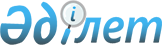 Тауар белгілерін, географиялық нұсқамаларды және тауарлар шығарылған жерлердің атауларын Тауар белгілерінің мемлекеттік тізілімінде, Географиялық нұсқамалардың мемлекеттік тізілімінде және Тауарлар шығарылған жерлер атауларының мемлекеттік тізілімінде тіркеу және қорғау құжаттары мен олардың телнұсқаларын, сондай-ақ куәліктердің нысандарын беру, тіркеудің қолданысын тоқтату және оны жарамсыз деп тану қағидаларын бекіту туралыҚазақстан Республикасы Әділет министрінің 2018 жылғы 29 тамыздағы № 1340 бұйрығы. Қазақстан Республикасының Әділет министрлігінде 2018 жылғы 24 қыркүйекте № 17414 болып тіркелді.
      Ескерту. Бұйрықтың тақырыбы жаңа редакцияда - ҚР Әділет министрінің м.а. 06.09.2023 № 644 (алғашқы ресми жарияланған күнінен кейін күнтізбелік он күн өткен соң қолданысқа енгізіледі) бұйрығымен.
      "Тауар белгілері, қызмет көрсету белгілері, географиялық нұсқамалар және тауарлар шығарылған жерлердің атаулары туралы" Қазақстан Республикасы Заңының 3-бабы 2-тармағының 2) тармақшасына, 4-бабының 3-тармағына, 36-бабының 1-тармағына сәйкес БҰЙЫРАМЫН:
      Ескерту. Кіріспе жаңа редакцияда - ҚР Әділет министрінің м.а. 06.09.2023 № 644 (алғашқы ресми жарияланған күнінен кейін күнтізбелік он күн өткен соң қолданысқа енгізіледі) бұйрығымен.


      1. Қоса беріліп отырған:
      1) осы бұйрыққа 1-қосымшаға сәйкес Тауар белгілерін, географиялық нұсқамаларды және тауарлар шығарылған жерлердің атауларын Тауар белгілерінің мемлекеттік тізілімінде, Географиялық нұсқамалардың мемлекеттік тізілімінде және Тауарлар шығарылған жерлер атауларының мемлекеттік тізілімінде тіркеу және қорғау құжаттары мен олардың телнұсқаларын беру, тіркеудің қолданысын тоқтату және оны жарамсыз деп тану қағидалары;
      2) осы бұйрыққа 2-қосымшаға сәйкес тауар таңбасына куәлік нысаны;
      3) осы бұйрыққа 3-қосымшаға сәйкес географиялық нұсқамаларды пайдалану құқығына куәлік нысаны;
      4) осы бұйрыққа 4-қосымшаға сәйкес тауар шығарылған жердің атауын пайдалану құқығына куәлік нысаны.
      Ескерту. 1-тармақ жаңа редакцияда - ҚР Әділет министрінің м.а. 06.09.2023 № 644 (алғашқы ресми жарияланған күнінен кейін күнтізбелік он күн өткен соң қолданысқа енгізіледі) бұйрығымен.


      2. Зияткерлік меншік құқығы департаменті заңнамада белгіленген тәртіппен:
      1) осы бұйрықты мемлекеттік тіркеуді;
      2) осы бұйрық мемлекеттік тіркелген күннен бастап күнтізбелік он күн ішінде оны ресми жариялануы үшін және Қазақстан Республикасының нормативтік құқықтық актілерінің эталондық бақылау банкіне енгізу үшін "Республикалық құқықтық ақпарат орталығы" шаруашылық жүргізу құқығындағы республикалық мемлекеттік кәсіпорнына қазақ және орыс тілдерінде жіберуді;
      3) осы бұйрықты ресми жарияланғаннан кейін Қазақстан Республикасы Әділет министрлігінің ресми интернет-ресурсында орналастыруды қамтамасыз етсін.
      3. Осы бұйрықтың орындалуын Қазақстан Республикасының Әділет вице-министріне жүктелсін.
      4. Осы бұйрық алғашқы ресми жарияланған күнінен кейін күнтізбелік он күн өткен соң қолданысқа енгізіледі.
      Ескерту. Оң жақ жоғары бұрыш жаңа редакцияда - ҚР Әділет министрінің м.а. 06.09.2023 № 644 (алғашқы ресми жарияланған күнінен кейін күнтізбелік он күн өткен соң қолданысқа енгізіледі) бұйрығымен. Тауар белгілерін, географиялық нұсқамаларды және тауарлар шығарылған жерлердің атауларын Тауар белгілерінің мемлекеттік тізілімінде, Географиялық нұсқамалардың мемлекеттік тізілімінде және Тауарлар шығарылған жерлер атауларының мемлекеттік тізілімінде тіркеу және қорғау құжаттары мен олардың телнұсқаларын беру, тіркеудің қолданысын тоқтату және оны жарамсыз деп тану қағидалары
      Ескерту. Тақырыбы жаңа редакцияда - ҚР Әділет министрінің м.а. 06.09.2023 № 644 (алғашқы ресми жарияланған күнінен кейін күнтізбелік он күн өткен соң қолданысқа енгізіледі) бұйрығымен.
      Ескерту. Қағида жаңа редакцияда – ҚР Әділет министрінің м.а. 30.11.2022 № 984 (алғашқы ресми жарияланған күнінен кейін күнтізбелік он күн өткен соң қолданысқа енгізіледі) бұйрығымен. 1-тарау. Жалпы ережелер
      1. Осы Тауар белгілерін, географиялық нұсқамаларды және тауарлар шығарылған жерлердің атауларын Тауар белгілерінің мемлекеттік тізілімінде, Географиялық нұсқамалардың мемлекеттік тізілімінде және Тауарлар шығарылған жерлер атауларының мемлекеттік тізілімінде тіркеу және қорғау құжаттары мен олардың телнұсқаларын беру, тіркеудің қолданысын тоқтату және оны жарамсыз деп тану қағидалары (бұдан әрі – Қағидалар) "Тауар белгілері, қызмет көрсету белгілері, географиялық нұсқамалар және тауарлар шығарылған жерлердің атаулары туралы" Қазақстан Республикасы Заңының (бұдан әрі – Заң) 3-бабы 2-тармағының 2) тармақшасына, "Мемлекеттік көрсетілетін қызметтер туралы" Қазақстан Республикасы Заңының (бұдан әрі – Мемқызметтер туралы заң) 10-бабы 1) тармақшасына сәйкес әзірленген және Тауар белгілерін, географиялық нұсқамаларды және тауарлар шығарылған жерлердің атауларын Тауар белгілерінің мемлекеттік тізілімінде, Географиялық нұсқамалардың мемлекеттік тізілімінде және Тауарлар шығарылған жерлер атауларының мемлекеттік тізілімінде тіркеу және қорғау құжаттары мен олардың телнұсқаларын беру, тіркеудің қолданысын тоқтату, оны жарамсыз деп тану тәртібін және мемлекеттік қызмет көрсету тәртібін белгілейді.
      Ескерту. 1-тармақ жаңа редакцияда - ҚР Әділет министрінің м.а. 06.09.2023 № 644 (алғашқы ресми жарияланған күнінен кейін күнтізбелік он күн өткен соң қолданысқа енгізіледі) бұйрығымен.


      2. Осы Қағидаларда мынадай ұғымдар мен қысқартулар пайдаланылады:
      1) бюллетень – тауар белгілері мен географиялық нұсқамалар және тауар шығарылған жерлердің атауларын қорғау мәселелері жөніндегі ресми мерзімдік басылым;
      2) ДЗМҰ – Дүниежүзілік зияткерлік меншік ұйымы;
      3) жалпыға бiрдей белгiлi тауар белгісі – уәкілетті органның мүдделi тұлғалар дәлелдемелеріне негiзделген шешiмiмен жалпыға бірдей белгілі деп танылған, тауар белгісі ретiнде пайдаланылып жүрген белгiлеме немесе тауар белгісі;
      4) тауар белгісі, қызмет көрсету белгісі (бұдан әрi – тауар белгісі) – осы Заңға сәйкес тiркелген немесе Қазақстан Республикасы қатысатын халықаралық шарттарға орай тiркеусiз қорғалатын, бiр заңды немесе жеке тұлғаның тауарларын (көрсететін қызметтерiн) басқа заңды немесе жеке тұлғаның бiртектес тауарларынан (көрсететін қызметтерiнен) ажырату үшiн қызмет ететiн белгi;
      5) патенттiк сенiм білдірілген өкiлдер – Қазақстан Республикасының заңнамасына сәйкес уәкiлеттi орган мен сараптама жасау ұйымы алдында жеке және заңды тұлғалардың өкiлi болу құқығы берiлген Қазақстан Республикасының азаматтары;
      6) тауар белгісінің иесі (құқық иеленуші) немесе географиялық нұсқаманы және тауар шығарылған жердің атауын пайдалану құқығының иесі – тауар белгісіне айрықша құқыққа немесе географиялық нұсқаманы және тауар шығарылған жердің атауын пайдалануға айрықша құқыққа ие жеке немесе заңды тұлға;
      7) ТКҚХС – тауарлар мен көрсетілетін қызметтердің халықаралық сыныптамасы;
      8) географиялық нұсқама – географиялық объектінің аумағынан шығарылатын, белгілі бір сапасы, репутациясы немесе басқа да сипаттамалары едәуір дәрежеде оның географиялық шығу тегімен байланысты тауарды сәйкестендіретін белгілеме. Осы географиялық объектінің аумағында тауардың сипаттамаларының қалыптасуына елеулі әсер ететін, оны өндірудің кем дегенде бір сатысы жүзеге асырылуға тиіс;
      9) тауар шығарылған жердің атауы – елдің, елді мекеннің, жергілікті жердің немесе басқа да географиялық объектінің қазіргі немесе тарихи, ресми немесе бейресми, толық немесе қысқартылған атауын білдіретін не атауы бар, осындай атауды қамтитын немесе осындай атаудан шыққан және ерекше қасиеттері тек қана немесе негізінен осы географиялық объектіге тән табиғи жағдайлармен және (немесе) адами факторлармен айқындалатын тауарға қатысты оны пайдалану нәтижесінде белгілі болған белгілеме. Осы географиялық объектінің аумағында тауар өндірудің тауардың ерекше қасиеттерінің қалыптасуына елеулі әсер ететін барлық сатысы жүзеге асырылуға тиіс;
      10) ИНИД – библиографиялық деректерді сәйкестендіру үшін халықаралық кодтар;
      11) "Электрондық үкіметтің" веб-порталы www.egov.kz (бұдан әрі – портал), нормативтік құқықтық базаны қоса алғанда, барлық шоғырландырылған үкіметтік ақпаратқа және электрондық нысанда көрсетілетін мемлекеттік және өзге де қызметтерге қол жеткізудің "ортақ терезесін" білдіретін ақпараттандыру объектісі;
      12) төлемдерді электрондық нысанда көрсетілетін өтеулі қызметтер көрсету шеңберінде жүргізу туралы ақпарат беру процестерін автоматтандыратын ақпараттандыру объектісі – "электрондық үкіметтің" төлем шлюзі (бұдан әрі – ЭҮТШ);
      13) электрондық цифрлық қолтаңба (бұдан әрі – ЭЦҚ) - электрондық цифрлық қолтаңба құралдарымен жасалған және электрондық құжаттың дұрыстығын, оның тиесілілігін және мазмұнының өзгермейтіндігін растайтын электрондық цифрлық нышандар жиынтығы.
      Көрсетілетін қызметті беруші Мемқызметтер туралы заңның 5-бабының 2-тармағының 11) тармақшасына сәйкес мемлекеттік қызмет көрсету сатысы туралы деректерді мемлекеттік қызметтер көрсету мониторингінің ақпараттық жүйесіне ақпараттандыру саласындағы уәкілетті орган белгілеген тәртіппен енгізуді қамтамасыз етеді.
      Осы Қағидаларға өзгерістер немесе (және) толықтырулар енгізу кезінде, уәкілетті орган "электрондық үкімет" ақпараттық-коммуникацялық инфрақұрылымының операторына, Бірыңғай байланыс орталығына, көрсетілген қызметті берушіге тиісті нормативтік құқықтық акт әділет органдарына мемлекеттік тіркелгеннен кейін 3 (үш) жұмыс күні ішінде осындай өзгерістер және (немесе) толықтырулар туралы ақпаратты жібереді. 2-тарау. Мемлекеттік тізілімінде тiркеу тәртібі 1-параграф. Тауар белгілерін тіркеу
      3. Қазақстан Республикасы Әділет министрлігінің "Ұлттық зияткерлік меншік институты" шаруашылық жүргізу құқығындағы республикалық мемлекеттік кәсіпорнының (бұдан әрі – көрсетілетін қызметті беруші) тауар белгісін тіркеу туралы шешімі негізінде және тауар белгісіне куәлік беру үшін төлем жасалғанын растайтын құжатты ұсынған жағдайда, тауар белгісі бойынша реттік нөмерімен (бұдан әрі – реттік нөмірі) тіркелген күні туралы (бұдан әрі – тіркелген күні) мәліметтер тауар белгілерінің мемлекеттік тізіліміне енгізіледі.
      4. Тауар белгісін тауар белгілерінің мемлекеттік тізілімінде тіркеу кезінде мынадай мәліметтер енгізіледі:
      1) тауар белгісінің тіркеу нөмірі мен берілген күні;
      2) тауар белгісінің бейнесі;
      3) ТКҚХС-ның сыныбы;
      4) иеленушінің атауы немесе тегі, аты, әкесінің аты (бар болған жағдайда) және оның тұрғылықты жерін немесе орналасқан жерін, ұжымдық тауар белгісіне қатынасын көрсету ұжымдық тауар белгісін пайдалануға құқығы бар иелердің деректері және субъектілердің тізбесі көрсетіледі;
      5) өтінімнің көрсетілетін қызметті берушіге берілген күні және нөмірі;
      6) тауар белгісіне тіркелген тауарлар мен қызметтердің тізімі;
      7) егер Заңның 10-бабының 2-тармағына сәйкес конвенциялық басымдық белгіленген болса, бірінші өтінімнің елі, нөмірі және берілген күні;
      8) хат алмасу үшін мекенжайы;
      9) өкіл туралы мәліметтер (патенттік сенім білдірілген өкіл туралы);
      10) куәлікті беру туралы және ресми бюллетеньдегі нөмірі туралы мәліметтерді жариялау күні;
      11) тауар белгісіне құқыққа иелік ету туралы деректерді қоса алғанда, тауар белгісін тіркеуге қатысты кейінгі өзгерістер.
      Көрсетілген мәліметтерді енгізу олардың алдында тиісті ИНИД кодын (ДЗМҰ стандарты бойынша) қою арқылы сүйемелденеді және жариялау кезінде пайдаланылады. Елдің коды ДЗМҰ-ның тиісті стандартына сәйкес қойылады. 2-параграф. Жалпыға бiрдей белгiлi тауар белгілерін тіркеу
      5. Уәкілетті органның шешімімен Қазақстан Республикасының аумағында тіркелген немесе халықаралық шарттардың күшімен қорғалатын тауар белгісін немесе Қазақстан Республикасында оның құқықтық қорғалуынсыз тауар белгісі ретінде пайдаланылатын, белсенді пайдалану нәтижесінде Қазақстан Республикасында кең танымалдыққа ие болған белгіні жалпыға белгілі деп тану негізінде, Мемлекеттік тізілімге жалпыға белгілі тауар таңбасын тіркегені үшін көрсетілетін қызметті берушінің қызметтеріне ақы төлеу кезінде жалпыға белгілі тауар таңбасына реттік нөмір беріліп және мәліметтерді енгізу күні көрсетіле отырып, тиісті мәліметтер енгізіледі.
      6. Жалпыға бiрдей белгiнi тіркеу кезінде тауар белгілерінің мемлекеттік тізіліміне келесі мәліметтер енгізіледі:
      1) жалпыға бірдей белгіні тіркеу нөмірі және күні;
      2) жалпыға бірдей тауар белгісінің бейнесі;
      3) ТКҚХС-ның сыныбы;
      4) иесінің атауы немесе тегі, аты әкесінің аты (бар болған жағдайда) және оның тұрғылықты немесе тұрақты мекенжайы;
      5) өтінімнің көрсетілетін қызметті берушіге берілген күні және нөмірі;
      6) жалпыға бірдей тауар белгісіне қатысты тіркелген тауарлар мен қызметтердің тізімі;
      7) хат алмасу үшін мекенжайы;
      8) өкіл туралы мәліметтер (патенттік сенім білдірілген өкіл туралы);
      9) куәлiктi беру туралы және ресми бюллетень нөмiрi туралы мәлiметтер жарияланған күнi;
      10) жалпыға белгілі тауар белгісін тіркеуге қатысты кейінгі өзгерістер.
      Көрсетілген мәліметтерді енгізу олардың алдында тиісті ИНИД кодын (ДЗМҰ стандарты бойынша) қою арқылы сүйемелденеді және жариялау кезінде пайдаланылады. Елдің коды ДЗМҰ-ның тиісті стандартына сәйкес қойылады. 3-парагараф. Географиялық нұсқамаларды тіркеу
      7. Көрсетілетін қызметті берушінің географиялық нұсқамаларды тіркеу және (немесе) географиялық нұсқамаларды пайдалану құқығын беру туралы шешімінің негізінде географиялық нұсқамаларды және (немесе) географиялық нұсқамаларды пайдалану құқығын тіркегені үшін көрсетілетін қызметті берушінің қызметтеріне ақы төлеген кезде географиялық нұсқамалардың мемлекеттік тізіліміне географиялық нұсқамалар бойынша мәліметтер енгізіледі. 
      8. Географиялық нұсқамаларды тіркеу кезінде мемлекеттік тізілімге мынадай мәліметтер енгізіледі:
      1) географиялық нұсқама;
      2) тіркеу нөмірі мен күні;
      3) тауардың географиялық шығу тегімен елеулі дәрежеде байланысты оның беделі немесе басқа да сипаттамалары болуға тиіс;
      4) иесінің атауы және оның тұрғылықты жерінің немесе орналасқан жерінің мекенжайы;
      5) өтінімнің нөмірі мен берілген күні;
      6) хат жазысу мекенжайы;
      7) өкіл туралы мәліметтер (патенттік сенім білдірілген өкіл туралы);
      8) географиялық нұсқаманы пайдалану құқығын тіркеу және (немесе) беру туралы мәліметтердің жарияланған күні;
      9) тіркеуге қатысты кейінгі өзгерістер.
      Көрсетілген мәліметтерді енгізу олардың алдына тиісті ИНИД кодын қоюмен (ДЗМҰ стандарты бойынша) сүйемелденеді және жариялау кезінде пайдаланылады. Елдің коды ДЗМҰ-ның тиісті стандартына сәйкес қойылады. 4-параграф. Тауар шығарылған жердің атауларын тіркеу
      9. Тауар шығарылған жердiң атауын тiркеу және (немесе) тауар шығарылған жер атауын пайдалану құқығын беру жөнiндегi сараптама жасау ұйымының шешiмi немесе көрсетілетін қызметті берушінің тауар шығарылған жер атауын пайдалану құқығына куәлiк беру жөнiндегi қызметіне төлемді растаған жағдайда, тауар шығарылған жердің атауы мемлекеттік тізіліміне тауар шығарылған жердің атауы туралы мәліметтер енгізіледі.
      10. Тауарлардың шыққан жерлерінің атауларын мемлекеттік тізілімге тіркеген кезде мынадай ақпарат енгізіледі:
      1) тауар шығарылған жердің атауы;
      2) тіркеу нөмірі және күні;
      3) өнімнің ерекше қасиеттерінің сипаттамасы;
      4) меншiк иесiнiң аты-жөнi және оның тұрғылықты жерiнiң немесе орналасқан жерiнiң көрсетiлуi;
      5) өтінімнің берілген күні және нөмірі;
      6) хат алмасу мекенжайы;
      7) өкілі туралы ақпарат (патенттік сенім білдірілген өкіл туралы);
      8) тауар шығарылған жердiң атауларын пайдалану құқығын беру туралы және ресми бюллетень нөмiрi туралы мәлiметтер жарияланған күнi;
      9) тіркеуге қатысты кейінгі өзгерістер.
      Көрсетілген мәліметтерді енгізу олардың алдында тиісті ИНИД кодын (ДЗМҰ стандарты бойынша) қою арқылы сүйемелденеді және жариялау кезінде пайдаланылады. Елдің коды ДЗМҰ-ның тиісті стандартына сәйкес қойылады. 5-параграф. Тауар белгісіне куәлік беру
      11. "Тауар таңбасын тіркеу" мемлекеттік қызметі (бұдан әрі – мемлекеттік көрсетілетін қызмет) көрсетілетін қызметті берушімен көрсетіледі.
      12. Мемлекеттік қызметті алу үшін жеке және (немесе) заңды тұлға (бұдан әрі – көрсетілетін қызметті алушы) осы Қағидалардың 1-қосымшасындағы "Тауар таңбасын тіркеу" мемлекеттік қызмет көрсетуге қойылатын негізгі талаптар тізбесінің (бұдан әрі – тізбе) 8-тармағында көрсетілген қосымша құжаттарымен осы Қағидалардың 2-қосымшасына сәйкес ЭЦҚ-мен қол қойылған электрондық құжат түріндегі өтінішті көрсетілетін қызметті берушіге портал арқылы жолдайды.
      13. Төлем қолма-қол ақшасыз аударым тәсілімен көрсетілетін қызметті берушінің "newscab.kazpatent.kz" ақпараттық жүйесімен түйістірілген екінші деңгейлі банктің төлем шлюзі арқылы, осы Қағидалардың 3-қосымшасында көрсетілген банктік ревизиттер бойынша жүзеге асырылады.
      Көрсетілетін қызметті алушы өтінішті портал арқылы жіберген кезде, мемлекеттік қызмет көрсетуге сұранысты қабылдау күйі автоматты түрде "жеке кабинетте" көрсетіледі.
      14. Мемлекеттік қызметті көрсетуге арналған өтінішке көрсетілетін қызметті берушіге келіп түскен сәтте автоматты түрде тіркеу нөмірі беріледі.
      Көрсетілетін қызметті алушы жұмыс уақыты аяқталғаннан кейін, демалыс және мереке күндері жүгінген кезде Қазақстан Республикасының Еңбек Кодексіне және "Қазақстан Республикасындағы мерекелер туралы" Қазақстан Республикасының Заңына сәйкес өтініштерді қабылдау және мемлекеттік қызметті көрсету нәтижелерін беру келесі жұмыс күні жүзеге асырылады.
      Көрсетілетін қызметті беруші құжаттарды тіркеген сәттен бастап 4 (төрт) жұмыс күні ішінде олардың толықтығын тексереді.
      Төлемді растайтын құжат туралы мәліметтерді көрсетілетін қызметті беруші "электрондық үкімет" шлюзі арқылы тиісті мемлекеттік ақпараттық жүйеден алады.
      Тиісті құжаттарды тексеру және ақы төлеу нәтижелері бойынша, сондай-ақ бас тарту үшін негіздер болмаған кезде көрсетілетін қызметті беруші 6 (алты) жұмыс күні ішінде тауар белгілерінің мемлекеттік тізіліміне тіркеу туралы мәліметтерді енгізеді, беру туралы мәліметтерді жариялайды және көрсетілетін қызметті алушының "жеке кабинетіне" осы бұйрықтың 2-қосымшасына сәйкес электрондық нысанда тауар белгісіне куәлік жібереді.
      Көрсетілетін қызметті алушы тізбеге сәйкес құжаттар топтамасын толық ұсынбаған немесе мемлекеттік қызметті көрсету үшін қажетті мәліметтер болмаған кезде көрсетілетін қызметті беруші осы Қағидалардың 4-қосымшасына сәйкес өтінішті қабылдаудан бас тартады.
      Мемлекеттік қызметті көрсетуден бас тарту үшін негіздер анықталған кезде көрсетілетін қызметті беруші 1 (бір) жұмыс күні ішінде көрсетілетін қызметті алушыға мемлекеттік қызметті көрсетуден бас тарту туралы алдын ала шешім туралы, сондай-ақ көрсетілетін қызметті алушыға алдын ала шешім бойынша ұстанымын білдіруге мүмкіндік беру үшін тыңдауды өткізу уақыты мен орны (тәсілі) туралы хабардар етеді.
      Тыңдау туралы хабарлама мемлекеттік қызмет көрсету мерзімі аяқталғанға дейін кемінде 3 (үш) жұмыс күні бұрын жіберіледі. Тыңдау хабардар етілген күннен бастап 2 (екі) жұмыс күнінен кешіктірілмей жүргізіледі.
      Тыңдау нәтижелері бойынша көрсетілетін қызметті беруші тауар белгісін тауар белгілерінің мемлекеттік тізіліміне енгізеді, беру туралы мәліметтерді жариялайды және осы бұйрықтың 2-қосымшасына сәйкес электрондық нысанда тауар белгісіне куәлікті көрсетілетін қызметті алушының "жеке кабинетіне" жібереді немесе мемлекеттік қызмет көрсетуден бас тарту туралы дәлелді жауап жібереді.
      Ескерту. 14-тармаққа өзгеріс енгізілді - ҚР Әділет министрінің м.а. 06.09.2023 № 644 (алғашқы ресми жарияланған күнінен кейін күнтізбелік он күн өткен соң қолданысқа енгізіледі) бұйрығымен.

 6-параграф. Географиялық нұсқамаға және тауар шығарылған жердің атауына куәлік беру
      15. "Географиялық нұсқамаларды пайдалану құқығын тіркеу" көрсетілетін қызметті көрсетілетін қызметті беруші көрсетеді.
      16. Мемлекеттік қызметті алу үшін жеке және (немесе) заңды тұлға (бұдан әрі – көрсетілетін қызметті алушы) 6-қосымшаға сәйкес "Географиялық нұсқамаларды пайдалану құқығын тіркеу" мемлекеттік қызмет көрсетуге қойылатын негізгі талаптар тізбесінің (бұдан әрі – тізбе) 8-тармағында көрсетілген құжаттарды қоса бере отырып, осы Қағидалардың 7-қосымшасына сәйкес ЭЦҚ-мен қол қойылған электрондық құжат нысанындағы өтінішті портал арқылы жолдайды.
      Ескерту. 16-тармақ жаңа редакцияда - ҚР Әділет министрінің м.а. 06.09.2023 № 644 (алғашқы ресми жарияланған күнінен кейін күнтізбелік он күн өткен соң қолданысқа енгізіледі) бұйрығымен.


      17. Төлем қолма-қол ақшасыз аударым тәсілімен көрсетілетін қызметті берушінің "newscab.kazpatent.kz" ақпараттық жүйесімен түйістірілген екінші деңгейлі банктің төлем шлюзі арқылы, осы Қағидалардың 3-қосымшасында көрсетілген банктік ревизиттер бойынша жүзеге асырылады.
      Көрсетілетін қызметті алушы өтінішті портал арқылы жіберген кезде, мемлекеттік қызмет көрсетуге сұранысты қабылдау күйі автоматты түрде "жеке кабинетте" көрсетіледі.
      Ескерту. 17-тармақ жаңа редакцияда - ҚР Әділет министрінің м.а. 06.09.2023 № 644 (алғашқы ресми жарияланған күнінен кейін күнтізбелік он күн өткен соң қолданысқа енгізіледі) бұйрығымен.


      18. Мемлекеттік қызметті көрсетуге арналған өтінішке көрсетілетін қызметті берушіге келіп түскен сәтте автоматты түрде тіркеу нөмірі енгізіледі.
      Көрсетілетін қызметті алушы жұмыс уақыты аяқталғаннан кейін, демалыс және мереке күндері жүгінген кезде Қазақстан Республикасының Еңбек Кодексіне және "Қазақстан Республикасындағы мерекелер туралы" Қазақстан Республикасының Заңына сәйкес өтініштерді қабылдау және мемлекеттік қызметті көрсету нәтижелерін беру келесі жұмыс күні жүзеге асырылады.
      Көрсетілетін қызметті беруші құжаттарды тіркеген сәттен бастап 4 (төрт) жұмыс күні ішінде олардың толықтығын тексереді.
      Төлемді растайтын құжат туралы мәліметтерді көрсетілетін қызметті беруші "электрондық үкімет" шлюзі арқылы тиісті мемлекеттік ақпараттық жүйеден алады.
      Тиісті құжаттарды тексеру және ақы төлеу нәтижелері бойынша, сондай-ақ бас тарту үшін негіздер болмаған кезде көрсетілетін қызметті беруші 6 (алты) жұмыс күні ішінде географиялық нұсқаманы пайдалану құқығын тіркеу туралы мәліметтерді Географиялық нұсқамалардың мемлекеттік тізіліміне енгізеді, беру туралы мәліметтерді жариялайды және көрсетілетін қызметті алушының "жеке кабинетіне" осы бұйрықтың 3-қосымшасына сәйкес географиялық нұсқаманы пайдалану құқығына арналған куәлікті электрондық нысанда жібереді.
      Көрсетілетін қызметті алушы тізбеге сәйкес құжаттар топтамасын толық ұсынбаған немесе мемлекеттік қызметті көрсету үшін қажетті мәліметтер болмаған кезде көрсетілетін қызметті беруші осы Қағидалардың 4-қосымшасына сәйкес өтінішті қабылдаудан бас тартады.
      Мемлекеттік қызметті көрсетуден бас тарту үшін негіздер анықталған кезде көрсетілетін қызметті беруші 1 (бір) жұмыс күні ішінде көрсетілетін қызметті алушыға мемлекеттік қызметті көрсетуден бас тарту туралы алдын ала шешім туралы, сондай-ақ көрсетілетін қызметті алушыға алдын ала шешім бойынша ұстанымын білдіруге мүмкіндік беру үшін тыңдауды өткізу уақыты мен орны (тәсілі) туралы хабардар етеді.
      Тыңдау туралы хабарлама мемлекеттік қызмет көрсету мерзімі аяқталғанға дейін кемінде 3 (үш) жұмыс күні бұрын жіберіледі. Тыңдау хабардар етілген күннен бастап 2 (екі) жұмыс күнінен кешіктірілмей жүргізіледі.
      Тыңдау нәтижелері бойынша көрсетілетін қызметті беруші географиялық нұсқаманы пайдалану құқығын тіркеу туралы мәліметтерді Географиялық нұсқамалардың мемлекеттік тізіліміне енгізеді, беру туралы мәліметтерді жариялайды және көрсетілетін қызметті алушының "жеке кабинетіне" осы бұйрықтың 3-қосымшасына сәйкес электрондық нысанда географиялық нұсқаманы пайдалану құқығына куәлікті жібереді немесе мемлекеттік қызмет көрсетуден бас тарту туралы дәлелді жауап жібереді.
      Ескерту. 18-тармақ жаңа редакцияда - ҚР Әділет министрінің м.а. 06.09.2023 № 644 (алғашқы ресми жарияланған күнінен кейін күнтізбелік он күн өткен соң қолданысқа енгізіледі) бұйрығымен.

 7-параграф. Тауар шығарылған жердің атауына куәлік беру
      19. "Тауар шығарылған жердің атауын пайдалану құқығын тіркеу" мемлекеттік қызметін көрсетілетін қызметті беруші көрсетеді.
      20. Мемлекеттік қызметті алу үшін жеке және (немесе) заңды тұлға (бұдан әрі – көрсетілетін қызметті алушы) осы Қағидалардың 9-қосымшасындағы "Тауар шығарылған жердiң атауын пайдалану құқығын тіркеу" мемлекеттік қызмет көрсетуге қойылатын негізгі талаптар тізбесінің (бұдан әрі – тізбе) 8-тармағында көрсетілген қосымша құжаттарымен осы Қағидалардың 10-қосымшасына сәйкес ЭЦҚ-мен қол қойылған электрондық құжат түріндегі өтінішті көрсетілетін қызметті берушіге портал арқылы жолдайды.
      21. Төлем қолма-қол ақшасыз аударым тәсілімен көрсетілетін қызметті берушінің "newscab.kazpatent.kz" ақпараттық жүйесімен түйістірілген екінші деңгейлі банктің төлем шлюзі арқылы, осы Қағидалардың 3-қосымшасында көрсетілген банктік ревизиттер бойынша жүзеге асырылады.
      Көрсетілетін қызметті алушы өтінішті портал арқылы жіберген кезде, мемлекеттік қызмет көрсетуге сұранысты қабылдау күйі автоматты түрде "жеке кабинетте" көрсетіледі.
      22. Мемлекеттік қызметті көрсетуге арналған өтінішке көрсетілетін қызметті берушіге келіп түскен сәтте автоматты түрде тіркеу нөмірі енгізіледі.
      Көрсетілетін қызметті алушы Қазақстан Республикасының Еңбек Кодексіне және "Қазақстан Республикасындағы мерекелер туралы" Қазақстан Республикасының Заңына сәйкес жұмыс уақыты аяқталғаннан кейін, демалыс және мереке күндері жүгінген кезде өтініштер қабылдау мен мемлекеттік қызмет көрсету нәтижелерін беру келесі жұмыс күні жүзеге асырылады.
      Көрсетілетін қызметті беруші құжаттарды тіркеген сәттен бастап 4 (төрт) жұмыс күні ішінде ұсынылған құжаттардың толықтығын тексереді.
      Төлемді растайтын құжат туралы мәліметтерді көрсетілетін қызметті беруші "электрондық үкімет" шлюзі арқылы тиісті мемлекеттік ақпараттық жүйеден алады.
      Тиісті құжаттарды тексеру және ақы төлеу нәтижелері бойынша, сондай-ақ бас тарту үшін негіздер болмаған кезде көрсетілетін қызметті беруші 6 (алты) жұмыс күні ішінде тауар шығарылған жердің атауын пайдалану құқығын тіркеу туралы мәліметтерді Тауар шығарылған жердің атауларының мемлекеттік тізіліміне енгізеді, беру туралы мәліметтерді жариялайды және көрсетілетін қызметті алушының "жеке кабинетіне" осы бұйрықтың 4-қосымшасына сәйкес электрондық нысанда тауар шығарылған жердің атауына куәлік жібереді.
      Көрсетілетін қызметті алушы тізбеге сәйкес құжаттар топтамасын толық ұсынбаған немесе мемлекеттік қызметті көрсету үшін қажетті мәліметтер болмаған кезде көрсетілетін қызметті беруші осы Қағидалардың 4-қосымшасына сәйкес өтінішті қабылдаудан бас тартады.
      Мемлекеттік қызметті көрсетуден бас тарту үшін негіздер анықталған кезде көрсетілетін қызметті беруші 1 (бір) жұмыс күні ішінде көрсетілетін қызметті алушыға мемлекеттік қызметті көрсетуден бас тарту туралы алдын ала шешім туралы, сондай-ақ көрсетілетін қызметті алушыға алдын ала шешім бойынша ұстанымын білдіруге мүмкіндік беру үшін тыңдауды өткізу уақыты мен орны (тәсілі) туралы хабардар етеді.
      Тыңдау туралы хабарлама мемлекеттік қызмет көрсету мерзімі аяқталғанға дейін кемінде 3 (үш) жұмыс күні бұрын жіберіледі. Тыңдау хабарлама жасалған күннен бастап 2 (екі) жұмыс күнінен кешіктірілмей жүргізіледі.
      Тыңдау нәтижелері бойынша көрсетілетін қызметті беруші тауар шығарылған жердің атауын пайдалану құқығын тіркеу туралы мәліметтерді Тауар шығарылған жердің атауларының мемлекеттік тізіліміне енгізеді, беру туралы мәліметтерді жариялайды және осы бұйрықтың 4-қосымшасына сәйкес электрондық нысанда тауар шығарылған жердің атауына куәлікті көрсетілетін қызметті алушының "жеке кабинетіне" жібереді немесе мемлекеттік қызмет көрсетуден бас тарту туралы дәлелді жауап жібереді.
      Ескерту. 22-тармаққа өзгеріс енгізілді - ҚР Әділет министрінің м.а. 06.09.2023 № 644 (алғашқы ресми жарияланған күнінен кейін күнтізбелік он күн өткен соң қолданысқа енгізіледі) бұйрығымен.

 8-параграф. Жалпыға бiрдей белгiлi тауар белгісіне үзінде көшірме беру
      23. Мемлекеттік тізілімге енгізілген мәліметтердің негізінде осы Қағидалардың 12-қосымшасына сәйкес нысан бойынша қазақ, орыс және ағылшын тілдерінде жалпыға белгілі тауар белгісіне құқықты растайтын электрондық нысандағы Қазақстан Республикасы тауар белгілерінің мемлекеттік тізілімінен үзінді көшірме беріледі.
      24. Көрсетілетін қызметті беруші жалпыға белгілі тауар белгісіне үзіндіні құқық иеленушіге немесе сенімхат бойынша оның өкіліне (егер өтініш өкіл арқылы берілсе) немесе сенімхаттың көшірмесін (егер өтінішхат патенттік сенім білдірілген өкіл арқылы берілсе) көрсетілетін қызметті берушіге төлем құжаты келіп түскен күннен бастап 10 (он) жұмыс күні ішінде жібереді (береді). 3-тарау. Куәліктің телнұсқаларын беру тәртібі 1-параграф. Тауар белгісіне куәліктің телнұсқасын беру тәртібі
      25. Түпнұсқа жоғалған немесе қолдануға жарамсыз болған жағдайда тауар белгісіне куәліктің телнұсқасы беріледі.
      26. Тауар белгісіне куәліктің телнұсқасын беруді көрсетілетін қызметті беруші көрсетеді.
      27. Мемлекеттік қызметті алу үшін жеке және (немесе) заңды тұлға (бұдан әрі – көрсетілетін қызметті алушы) осы Қағидалардың 13-қосымшасына сәйкес ЭЦҚ қойылған электрондық құжат нысанында тізбенің 8-тармағында көрсетілген құжаттарды қоса бере отырып, куәліктің телнұсқасын беру туралы өтінішхатты портал арқылы жібереді.
      28. Төлем қолма-қол ақшасыз аударым тәсілімен көрсетілетін қызметті берушінің "newscab.kazpatent.kz" ақпараттық жүйесімен түйістірілген екінші деңгейлі банктің төлем шлюзі арқылы, осы Қағидалардың 3-қосымшасында көрсетілген банктік ревизиттер бойынша жүзеге асырылады.
      Көрсетілетін қызметті алушы өтінішті портал арқылы жіберген кезде, мемлекеттік қызмет көрсетуге сұранысты қабылдау күйі автоматты түрде "жеке кабинетте" көрсетіледі.
      29. Мемлекеттік қызметті көрсетуге арналған өтінішке көрсетілетін қызметті берушіге келіп түскен сәтте автоматты түрде тіркеу нөмірі беріледі.
      Көрсетілетін қызметті алушы жұмыс уақыты аяқталғаннан кейін, демалыс және мереке күндері жүгінген кезде Қазақстан Республикасының Еңбек Кодексіне және "Қазақстан Республикасындағы мерекелер туралы" Қазақстан Республикасының Заңына сәйкес өтініштерді қабылдау және мемлекеттік қызметті көрсету нәтижелерін беру келесі жұмыс күні жүзеге асырылады.
      Көрсетілетін қызметті беруші құжаттарды тіркеген сәттен бастап 4 (төрт) жұмыс күні ішінде олардың толықтығын тексереді.
      Төлемді растайтын құжат туралы мәліметтерді көрсетілетін қызметті беруші "электрондық үкімет" шлюзі арқылы тиісті мемлекеттік ақпараттық жүйеден алады.
      Тиісті құжаттарды тексеру және ақы төлеу нәтижелері бойынша, сондай-ақ бас тарту үшін негіздер болмаған кезде көрсетілетін қызметті беруші 6 (алты) жұмыс күні ішінде тауар белгісіне куәліктің телнұсқасын береді және осы Қағидалардың 14-қосымшасына сәйкес электрондық нысанда көрсетілетін қызметті алушының "жеке кабинетіне" жібереді.
      Көрсетілетін қызметті алушы тізбеге сәйкес құжаттар топтамасын толық ұсынбаған немесе мемлекеттік қызметті көрсету үшін қажетті мәліметтер болмаған кезде көрсетілетін қызметті беруші осы Қағидалардың 4-қосымшасына сәйкес өтінішті қабылдаудан бас тартады.
      Мемлекеттік қызметті көрсетуден бас тарту үшін негіздер анықталған кезде көрсетілетін қызметті беруші 1 (бір) жұмыс күні ішінде көрсетілетін қызметті алушыға мемлекеттік қызметті көрсетуден бас тарту туралы алдын ала шешім туралы, сондай-ақ көрсетілетін қызметті алушыға алдын ала шешім бойынша ұстанымын білдіруге мүмкіндік беру үшін тыңдауды өткізу уақыты мен орны (тәсілі) туралы хабардар етеді.
      Тыңдау туралы хабарлама мемлекеттік қызмет көрсету мерзімі аяқталғанға дейін кемінде 3 (үш) жұмыс күні бұрын жіберіледі. Тыңдау хабардар етілген күннен бастап 2 (екі) жұмыс күнінен кешіктірілмей жүргізіледі.
      Тыңдау нәтижелері бойынша көрсетілетін қызметті беруші тауар белгісіне куәліктің телнұсқасын береді немесе мемлекеттік қызмет көрсетуден бас тарту туралы дәлелді жауап жібереді.
      30. Телнұсқа онда көрсетілген мәліметтердің құрамы бойынша берілген куәліктің түпнұсқасына сәйкес келеді, онымен бірдей заңды күші болады және қазақ, орыс тілдерінде "Телнұсқа", "Дубликат", "Dublicate" деген мөртабан қойылып, тиісті куәлік нысаны бойынша беріледі.
      Телнұсқа берілген жағдайда телнұсқа беру туралы мәліметтер бюллетенде жарияланған күннен бастап куәліктің түпнұсқасы заңды күші жоқ деп есептеледі. 2-параграф. Географиялық нұсқамаға және тауар шығарылған жердің атауын пайдалану құқығына куәліктің телнұсқасын беру тәртібі
      31. Түпнұсқасы жоғалған немесе жарамсыз болған жағдайда географиялық нұсқаманы пайдалану құқығына куәліктің телнұсқасы және (немесе) тауар шығарылған жердің атауы беріледі.
      Куәліктің телнұсқасы телнұсқа беру туралы осы Қағидалардың 15-қосымшасына сәйкес нысан бойынша өтінішхат келіп түскен күннен бастап 10 (он) жұмыс күні ішінде және телнұсқа беру үшін көрсетілетін қызметті берушінің қызметтеріне ақы төлеген кезде беріледі.
      Өтінішхатқа құқық иесі немесе сенімхат бойынша өкіл қол қояды (егер өтінішхатты өкіл берсе).
      32. Құқық мирасқоры өтініш берген жағдайда, өтінішке құқықтық мирасқорлықты растайтын құжаттың көшірмесі қоса беріледі.
      33. Телнұсқа географиялық нұсқаманы пайдалану құқығына және (немесе) тауар шығарылған жердің атауына куәлік беру туралы жазба тиісті мемлекеттік тізілімде болған кезде ғана беріледі.
      Онда көрсетілген мәліметтердің құрамы бойынша телнұсқа берілген куәліктің түпнұсқасына сәйкес келеді, онымен бірдей заңды күші бар және қазақ, орыс және ағылшын тілдерінде "Телнұсқа", "Дубликат", "Dublicate" мөртабаны қойыла отырып, куәліктің тиісті нысаны бойынша беріледі.
      Телнұсқа берілген жағдайда телнұсқа беру туралы мәліметтер жарияланған күннен бастап куәліктің түпнұсқасы заңды күші жоқ деп есептеледі. 4-тарау. Мемлекеттік қызмет көрсету мәселелері бойынша көрсетілетін қызметті берушілердің және (немесе) олардың лауазымды тұлғаларының шешімдеріне, әрекеттеріне (әрекетсіздігіне) шағымдану тәртібі
      34. Уәкілетті органның құрылымдық бөлімшелері қызметкерлерінің шешіміне, әрекеттеріне (әрекетсіздігіне) шағым Қазақстан Республикасының заңнамасына сәйкес көрсетілетін қызметті беруші басшысының атына және (немесе) мемлекеттік қызметтер көрсету сапасын бағалау және бақылау жөніндегі уәкілетті органға (бұдан әрі – шағымды қарайтын орган) беріледі.
      Мемлекеттік қызметтер көрсету мәселелері бойынша шағымды қарауды жоғары тұрған әкімшілік орган, лауазымды тұлға, шағымды қарайтын орган жүргізеді.
      Шағымдар көрсетілетін қызметті берушіге және (немесе) шешіміне, әрекетіне (әрекетсіздігіне) шағым жасаған лауазымды тұлғаға беріледі.
      Көрсетілетін қызметті беруші шешіміне, әрекетіне (әрекетсіздігіне) шағым жасалып отырған лауазымды тұлға шағым келіп түскен күннен бастап 3 (үш) жұмыс күнінен кешіктірмей оны шағымды қарайтын органға жібереді.
      Бұл ретте көрсетілетін қызметті беруші, лауазымды тұлға, шешімге, әрекетке (әрекетсіздікке) шағым жасайды, егер ол 3 (үш) жұмыс күні ішінде шағымда көрсетілген талаптарды толық қанағаттандыратын шешімді немесе әкімшілік әрекетті қабылдаса, шағымды қарайтын органға шағым жібермейді.
      Көрсетілетін қызметті берушінің атына келіп түскен көрсетілетін қызметті алушының шағымы Мемлекеттік көрсетілетін қызметтер туралы заңның 25-бабы 2-тармағына сәйкес тіркелген күнінен бастап 5 (бес) жұмыс күні ішінде қаралуға жатады.
      Шағымды қарайтын органның атына келіп түскен көрсетілетін қызметті алушының шағымы тіркелген күнінен бастап 15 (он бес) жұмыс күні ішінде қаралуға жатады.
      35. Мемлекеттiк көрсетілген қызметтiң нәтижелерiмен келіспеген жағдайда, Қазақстан Республикасының заңнамасында белгіленген тәртіппен көрсетілетін қызметті алушы сотқа жүгінеді. 5-тарау. Мемлекеттік тізілімді жүргізу 1-параграф. Тауар белгісі мемлекеттік тізіліміне өзгерістер енгізу
      36. Көрсетілетін қызметті беруші тауар белгісі және жалпыға бірдей танымал тауар белгісінің құқықтық мәртебесіне қатысты өзгерістер мен толықтырулар енгізу жайлы мәліметті мемлекеттік тізілімге уәкiлеттi органның, апелляциялық органның, сот органдарының шешiмi және иелерiнiң (құқықиелері) (олардың мұрагерлерiнiң немесе өкiлдерiнiң) өтінішхаттары негiзiнде енгізеді:
      1) қорғалатын тауар белгісіне құқықты беру туралы тіркелген шарт туралы;
      2) тауар белгісін пайдалану құқығын беру туралы тіркелген лицензиялық (сублицензиялық) шарт туралы;
      3) кепіл шарты туралы;
      4) кешенді кәсіпкерлік лицензия шарты туралы;
      5) тіркелген шарттарға қосымша келісімдер туралы;
      6) тіркеуді толық немесе ішінара жарамсыз деп тану туралы;
      7) тіркеудің қолданылу мерзімін тоқтату туралы;
      8) иесінің бастамасы бойынша тіркеу әрекетін тоқтату туралы;
      9) тауар белгісін, жалпыға бірдей белгілі тауар белгісін тіркеудің қолданылу мерзімін ұзарту туралы;
      10) иесінің (құқық иеленушінің) атауын оның қайта ұйымдастырылуына (құқықтық мирасқорлығына) байланысты өзгерту туралы және/немесе оның орналасқан жерінің мекенжайын өзгерту туралы;
      11) иесінің (құқық иеленушінің) тегін, атын және әкесінің атын (ол болған жағдайда) өзгерту туралы және/немесе тұрғылықты жерінің мекенжайын өзгерту туралы;
      12) оларға қатысты тіркеуді мәні бойынша өзгертпейтін тауар белгісі тіркелген тауарлардың (қызметтердің) тізбесін қысқарту туралы;
      13) иесінің (құқық иеленушінің) өкілін өзгерту туралы);
      14) хат алмасу үшін мекенжайды өзгерту туралы;
      15) айқын және техникалық қателерді түзету туралы, сондай-ақ тіркеуге қатысты басқа да өзгерістер туралы.
      37. Өзгерістер тіркеу нөмірін, заңды тұлғаның ресми атауын, тегін, атын және әкесінің атын (бар болған жағдайда), заңды тұлғаның орналасқан жерінің мекенжайын, жеке тұлғаның тұрғылықты жерін, сондай-ақ өзгерістер енгізгені үшін тиісті төлемді көрсете отырып, тиісті өзгерістер енгізу туралы еркін нысанда өтінішхат беру жолымен енгізіледі.
      Қазақстан Республикасы Үкіметінің шешімі бойынша және Қазақстан Республикасы Президентінің жарлығы бойынша болған әкімшілік - аумақтық бірліктер атауларының, қалалардың, облыстардың, аудандардың атауларының, сондай-ақ жергілікті атқарушы органның шешімі бойынша болған елді мекендердің құрамдас бөліктері атауларының өзгерістері өтеусіз негізде жүзеге асырылады.
      Өтінішхатқа иесі (құқық иеленуші) немесе патенттік сенім білдірілген өкіл немесе сенімхат негізінде әрекет ететін өзге де өкіл қол қояды.
      Өтінішхатта көрсетілген, бір құқық иеленушіге тиесілі бірнеше тауар белгілері болған кезде, осы өзгерістер бір типті болып есептеледі және мұндай жағдайда ақы төлеу әрбір кейінгі тауар белгісі үшін бір үлгідегі өзгерістер енгізу ретінде жүргізіледі.
      38. Өтініш қазақ немесе орыс тілдерінде ұсынылады.
      Өтінішхатқа иеленуші (құқық иеленуші) немесе патенттік сенім білдірілген өкіл немесе сенімхат негізінде әрекет ететін өзге де өкіл қол қояды.
      Өтінішхатқа:
      1) тиісті өзгерісті растайтын құжаттардың көшірмелері;
      2) өзгерістер енгізгені үшін төлемді растайтын құжат;
      3) сенімхат (егер өтінішті өкіл берсе) немесе сенімхаттың көшірмесі (егер өтінішті патенттік сенім білдірілген өкіл берсе) қоса беріледі.
      Өтінішхат және қоса берілген құжаттар көрсетілетін қызметті берушіге келіп түскен күннен бастап он жұмыс күні ішінде қаралады.
      39. Осы Қағидалардың 38-тармағына сәйкес құжаттар топтамасы толық ұсынылмаған жағдайда, өтініш беруші сұраухатты жіберген күннен бастап 20 (жиырма) жұмыс күнінен кешіктірмей құжаттарды ұсынуы қажет. Тиісті құжаттар ұсынылмаған жағдайда өзгерістер енгізілмейді, бұл туралы өтінішхат берген тұлғаның мекенжайына тиісті хабарлама жіберіледі.
      Өзгерістер енгізілген кезде тиісті жазбалар Қазақстан Республикасы тауар белгілерінің мемлекеттік тізіліміне енгізіледі, бюллетеньде жарияланады және өтінім берушінің атына осы Қағидалардың 16, 17, 18-қосымшаларына сәйкес электрондық нысандар бойынша тиісті өзгерістер енгізу туралы хабарлама жіберіледі.
      40. Қайта ұйымдастыру және (немесе) тарату салдарынан заңды тұлға иесінің атауына өзгерістер енгізілген кезде өтінішхатқа қол қойылады және Заңға сәйкес беріледі. Бұл ретте мүдделі тарап осы өзгерістерді растайтын құжаттарды ұсынады.
      Тауарларды және/немесе/ қызметтерді белгілі бір тауар белгісінің ішінде ішінара басқаға берген жағдайда, екі дербес меншік иесі құрылады.
      Ішінара басқаға беру нәтижесінде пайда болған тауар белгісі Мемлекеттік тізілімде латын әрпімен (мысалы, № 00000А) бірдей нөмірмен тіркеледі.
      Тіркеу туралы мәліметтер Мемлекеттік тізілімге енгізіледі және ресми бюллетеньде жарияланады және өтініш берушіге 3 (үш) жұмыс күні ішінде куәлік жіберіледі.
      Мемлекеттік тізілімде көрсетілген өтінім мазмұнындағы немесе тауар белгісінің иесі ұсынған құжаттағы және бюллетеньде жарияланған мәліметтердегі қателерді түзету тауар белгісі иесінің өтініші бойынша жүргізіледі.
      Хат алмасу мекенжайы мен өкілін өзгертуден басқа, тіркеуге қатысты өзгерістер бюллетеньде жарияланады. 2-параграф. Географиялық нұсқамалар мен тауарлар шығарылған жерлердің атауларының мемлекеттік тізіліміне өзгерістер енгізу
      41. Көрсетілетін қызметті беруші тиісті мемлекеттік тізілімге уәкілетті органның, апелляциялық кеңестің, сот органдарының шешімдері және иелерінің (құқық иеленушілерінің) (олардың құқықтық мирасқорларының немесе өкілдерінің) өтініштері негізінде географиялық нұсқаманы пайдалану құқығын және (немесе) тауар шығарылған жердің атауын тіркеу бойынша кейінгі өзгерістер мен толықтырулар туралы мәліметтерді енгізеді:
      1) географиялық нұсқаманы пайдалану құқығын және (немесе) жарамсыз тауар шығарылған жердің атауын тіркеу туралы;
      2) географиялық нұсқаманы пайдалану құқығын және (немесе) тауар шығарылған жердің атауын тіркеудің қолданылу мерзімін тоқтату туралы;
      3) иеленушінің (құқық иеленушінің) бастамасы бойынша географиялық нұсқаманы пайдалану құқығын және (немесе) тауар шығарылған жердің атауын тіркеудің қолданылуын тоқтату туралы;
      4) географиялық нұсқаманы пайдалану құқығын және (немесе) тауар шығарылған жердің атауын тіркеудің қолданылу мерзімін ұзарту туралы;
      5) иесінің қайта ұйымдастырылуына (құқықтық мирасқорлығына) байланысты оның атауының өзгеруі туралы және/немесе оның орналасқан жерінің мекенжайының өзгеруі туралы;
      6) иесінің (құқық иеленушінің) тегін, атын және әкесінің атын (ол болған кезде) өзгерту туралы және/немесе тұрғылықты жерінің мекенжайын өзгерту туралы;
      7) тауар белгісі иесінің (құқық иеленушінің) өкілін өзгерту туралы;
      8) хат алмасу үшін мекенжайды өзгерту туралы;
      9) айқын және техникалық қателерді түзету туралы, сондай-ақ географиялық нұсқаманы пайдалану құқығын және (немесе) тауар шығарылған жердің атауын тіркеуге қатысты басқа да өзгерістер туралы.
      42. Өзгерістер тіркеу нөмірін, заңды тұлғаның ресми атауын, тегін, атын және әкесінің атын (ол болған жағдайда), заңды тұлғаның орналасқан жерінің мекенжайын, жеке тұлғаның тұрғылықты жерін, сондай-ақ өзгерістер енгізгені үшін тиісті төлемді көрсете отырып, тиісті өзгерістер енгізу туралы еркін нысанда өтінішхат беру жолымен енгізіледі.
      Қазақстан Республикасы Үкіметінің шешімі бойынша және Қазақстан Республикасы Президентінің жарлығы бойынша болған әкімшілік - аумақтық бірліктер атауларының, қалалардың, облыстардың, аудандардың атауларының, сондай-ақ жергілікті атқарушы органның шешімі бойынша болған елді мекендердің құрамдас бөліктері атауларының өзгерістері өтеусіз негізде жүзеге асырылады.
      Өтінішхатқа иеленуші (құқық иеленуші) немесе патенттік сенім білдірілген өкіл немесе сенімхат негізінде әрекет ететін өзге де өкіл қол қояды.
      Өтінішхатта көрсетілген, бір құқық иеленушіге тиесілі бірнеше тауар белгілері болған кезде, осы өзгерістер бір типті болып есептеледі және мұндай жағдайда ақы төлеу әрбір кейінгі тауар белгісі үшін бір үлгідегі өзгерістер енгізу ретінде жүргізіледі.
      43. Өтінішхат қазақ немесе орыс тілдерінде ұсынылады.
      Өтінішхатқа иеселенуші (құқық иеленуші) немесе патенттік сенім білдірілген өкіл немесе сенімхат негізінде әрекет ететін өзге де өкіл қол қояды.
      Өтінішкхатқа:
      1) тиісті өзгерісті растайтын құжаттардың көшірмелері;
      2) өзгерістер енгізгені үшін төлемді растайтын құжат;
      3) сенімхат (егер өтінішті өкіл берсе) немесе сенімхаттың көшірмесі (егер өтінішті патенттік сенім білдірілген өкіл берсе) қоса беріледі.
      Өтінішхатқа және қоса берілген құжаттар көрсетілетін қызметті берушіге келіп түскен күннен бастап он жұмыс күні ішінде қаралады.
      44. Осы Қағидалардың 43-тармағына сәйкес құжаттар топтамасы толық ұсынылмаған жағдайда, өтініш беруші сұраухатты жіберген күннен бастап 20 (жиырма) жұмыс күнінен кешіктірмей құжаттарды ұсынуы қажет. Тиісті құжаттар ұсынылмаған жағдайда өзгерістер енгізілмейді, бұл туралы өтінішхат берген тұлғаның мекенжайына тиісті хабарлама жіберіледі.
      Өзгерістер енгізілген кезде тиісті жазбалар Қазақстан Республикасы географиялық нұсқамалардың және (немесе) тауарлары шығарылған жерлердің атауларының мемлекеттік тізіліміне енгізіледі, бюллетеньде жарияланады және өтініш берушінің атына осы Қағидалардың 16, 17, 18-қосымшаларына сәйкес электрондық нысанда тиісті өзгерістер енгізу туралы хабарлама жіберіледі.
      Тіркеуге қатысты өзгерістер, хат-хабар алмасу мекенжайын және өкілді өзгертуден басқа, бюллетеньде жарияланады.
      45. Ұлттық тіркеуді халықаралық тіркеуге ауыстыру және тауар таңбасын тіркеудің қолданылу мерзімі аяқталғанға дейін көрсетілетін қызметті берушіге берілген тиісті төлем туралы иесінің өтініші бойынша тауар таңбасын тіркеудің қолданылу мерзімі ішінде ұлттық тіркеу халықаралық тіркеуге ауыстырылады. Ұлттық тіркеу ауыстырылғаннан кейін жойылады. 3-параграф. Тауар белгісін, жалпыға бірдей белгілі тауар белгісін тіркеудің қолданылу мерзімін ұзарту тәртібі
      46. Тауар белгісін тіркеу өтінім берілген күннен бастап он жыл бойы қолданылады.
      47. Тауар белгісіне, жалпыға бірдей белгілі тауар белгісіне тіркеудің қолданылу мерзімі Заңның 15-бабының 2-тармағына және 18-1 бабының 5-тармағына сәйкес тауар белгісін, жалпыға бірдей белгілі тауар белгісін (бұдан әрі – өтінішхат) тіркеудің қолданылу мерзімін ұзарту құқық иеленушінің өтінішхаты бойынша келесі он жылға ұзартылады.
      48. Өтінішхат осы Қағидалардың 19-қосымшасына сәйкес нысан бойынша тауар белгісін, жалпыға бірдей белгілі тауар белгісін тіркеудің қолданылу мерзімінің соңғы жылы ішінде көрсетілетін қызметті берушіге беріледі.
      49. Өтініш қазақ немесе орыс тілдерінде ұсынылады.
      50. Өтінішхатқа иеленушінің (құқық иеленуші) немесе сенімхат негізінде әрекет ететін өкіл қол қояды.
      Өтінішхатқа:
      1) тауар белгісін, жалпыға бірдей белгілі тауар белгісін тіркеудің қолданылу мерзімін ұзарту үшін төлемді растайтын құжат;
      2) сенімхат (егер өтінішті өкіл берсе) немесе сенімхаттың көшірмесі (егер өтінішті патенттік сенім білдірілген өкіл берсе) қоса беріледі.
      Тауар белгісін жалпыға бірдей белгілі деп танудың қолданылу мерзімін ұзарту кезінде тауар белгісінің жалпыға бірдей белгілі екенін растайтын мәліметтерді ұсыну қажет.
      51. Өтінішхат және оған қоса берілетін құжаттар тікелей көрсетілетін қызметті берушіге ұсынылады, пошта арқылы немесе кәсіпорынның электрондық мекенжайына жіберіледі.
      52. Өтінішхат және қоса берілген құжаттар көрсетілетін қызметті берушіге келіп түскен күннен бастап 10 (он) жұмыс күні ішінде қаралады.
      Осы Қағидалардың 49, 50-тармақтарына сәйкес құжаттар топтамасы толық ұсынылмаған жағдайда, өтініш беруші сұраухат жіберген күннен бастап 20 (жиырма) жұмыс күнінен кешіктірмей құжаттарды ұсынуы қажет. Тиісті құжаттар ұсынылмаған кезде тауар белгісі, жалпыға бірдей белгілі тауар белгісін тіркеудің қолданылу мерзімі ұзартылмайды, бұл туралы өтінішхат берген тұлғаға хабардар етіледі.
      53. Заңның 15-бабының 3-тармағына сәйкес өтініш беру мерзімі тіркеудің қолданылу мерзімі өткеннен кейін алты ай ішінде берілген иесінің өтініші бойынша қалпына келтіріледі. Бұл ретте өткізіп алған төлем мерзімін қалпына келтіргені үшін өтініш беруші көрсетілетін қызметті берушінің қызметтеріне ақы төлеуді жүргізеді.
      54. Тауар белгісін, жалпыға бірдей белгілі тауар белгісін тіркеудің қолданылу мерзімі ұзартылған жағдайда тиісті жазбалар Қазақстан Республикасының Тауар белгілерінің мемлекеттік тізіліміне енгізіледі, бюллетеньде жарияланады және иесінің/өкілдің атына осы Қағидалардың 20-қосымшасына сәйкес тауар белгісінің, осы Қағидалардың 21-қосымшасына сәйкес жалпыға бірдей белгілі тауар белгісінің қолданылу мерзімінің ұзартылғаны туралы тиісті электрондық нысанда хабарлама жіберіледі. 4-параграф. Тауар шығарылған жердің географиялық нұсқамасын және атауын пайдалану құқығын тіркеудің және пайдаланудың қолданылу мерзімін ұзарту тәртібі
      55. Тауар шығарылған жердің географиялық нұсқамасын және (немесе) атауын пайдалану құқығын тіркеу көрсетілетін қызметті берушіге өтінім берілген күннен бастап он жыл бойы қолданылады.
      56. Заңның 34-бабының 3-тармағына сәйкес географиялық нұсқаманы және (немесе) тауар шығарылған жердің атауын пайдалану құқығын тіркеудің қолданылу мерзімі оған қатысты географиялық нұсқаманы пайдалану құқығы және (немесе) тауар шығарылған жердің атауы тіркелген иесінің оның қолданылуының соңғы жылы ішінде берілген өтінішхаты бойынша әр жолы он жылға ұзартылады.
      57. Өтінішхат көрсетілетін қызметті берушіге осы Қағидалардың 22-қосымшасына сәйкес тауардың шығарылған жерінің географиялық нұсқамасы және (немесе) атауын пайдалану құқығын тіркеу мерзімі қолданылған соңғы жыл ішінде беріледі.
      58. Өтінішхат қазақ немесе орыс тілдерінде беріледі.
      Географиялық нұсқаманы және (немесе) тауар шығарылған жердің атауын пайдалану құқығын тіркеудің қолданылу мерзімін ұзарту туралы өтініш құзыретті органның қорытындысымен бір мезгілде ұсынылады.
      59. Өтінішхатқа сенімхат негізінде әрекет ететін құқық иесі немесе өкіл қол қояды.
      Өтінішхатқа қоса беріледі:
      1) географиялық нұсқаманы пайдалану құқығын және (немесе) тауар шығарылған жердің атауын тіркеудің қолданылу мерзімін ұзартқаны және ұзарту туралы мәліметтерді бюллетеньде жариялағаны үшін ақы төленгенін растайтын құжат;
      2) Заңның 29-бабының 3-тармағына сәйкес (тауар шығарылған жердің атауына қатысты) жергілікті атқарушы органның қорытындысы;
      3) сенімхат (егер өтінішті өкіл берсе) немесе сенімхаттың көшірмелері (егер өтінішті патенттік сенім білдірілген өкіл берсе).
      60. Өтінішхат және оған қоса берілетін құжаттар тікелей көрсетілетін қызметті берушіге ұсынылады, пошта арқылы немесе кәсіпорынның электрондық мекенжайына жіберіледі.
      61. Өтінішхат және қоса берілген құжаттар көрсетілетін қызметті берушіге келіп түскен күннен бастап 10 (он) жұмыс күні ішінде қаралады.
      Осы Қағидалардың 58, 59-тармақтарына сәйкес құжаттар топтамасы толық ұсынылмаған жағдайда, өтініш беруші сұраухатты жіберген күннен бастап 20 (жиырма) жұмыс күнінен кешіктірмей құжаттарды ұсынуы қажет. Тиісті құжаттар ұсынылмаған кезде тауар шығарылған жердің атауын пайдалану құқығының қолданылу мерзімі ұзартылмайды, бұл туралы өтінішхат берген тұлғаның мекенжайына тиісті хабарлама жіберіледі.
      62. Заңның 34-бабының 5-тармағына сәйкес өтініш беру мерзімі тіркеудің қолданылу мерзімі өткеннен кейін алты ай ішінде берілген иесінің өтініші бойынша қалпына келтіріледі. Бұл ретте өткізіп алған төлем мерзімін қалпына келтіргені үшін өтініш беруші көрсетілетін қызметті берушінің қызметтеріне ақы төлеуді жүргізеді.
      63. Географиялық нұсқаманы және (немесе) тауар шығарылған жердің атауын пайдалану құқығын тіркеудің қолданылу мерзімі ұзартылған жағдайда тиісті жазбалар географиялық нұсқамалардың мемлекеттік тізіліміне, Қазақстан Республикасы тауарлары шығарылған жерлер атауларының мемлекеттік тізіліміне енгізіледі, бюллетеньде жарияланады, иесінің/өкілінің атына электрондық нысанда осы Қағидалардың 23-қосымшасына сәйкес географиялық нұсқаманы және (немесе) тауар шығарылған жердің атауын пайдалану құқығын тіркеудің қолданылу мерзімін ұзарту туралы тиісті хабарлама жіберіледі. 6-тарау. Тауар белгісін, географиялық нұсқаманы, жалпыға танымал тауар белгісін және тауар шығарылған жердің атауын қайтарып алу, қолдану мерзімін тоқтату және мерзімінен бұрын тоқтату, жарамсыз деп тану және жою тәртіптері
      64. Соттың немесе апелляциялық кеңестің шешімі негізінде тауар белгісін, жалпыға белгілі тауар белгісін, тауардың шығарылған жерінің географиялық нұсқамасын және (немесе) атауын пайдалану құқығын тіркеу жарамсыз деп танылады, осыған байланысты көрсетілетін қызметті беруші күшін жою туралы мәліметтерді тиісті мемлекеттік тізілімге енгізеді, күшін жою туралы мәліметтерді бюллетеньде жариялайды, иесінің/өкілінің атына тауардың шығарылғаны туралы электрондық нысанда хабарлама жіберіледі. Сот шешімі шығарылған күн тоқтатылған күн болып есептеледі.
      65. Тауар белгісін, тауар шығарылған жердің географиялық нұсқамасын және (немесе) атауын пайдалану құқығын немесе олардың өкілін тіркеуден бас тарту туралы иесінің жазбаша өтініші негізінде тауар белгісін, тауар шығарылған жердің географиялық көрсетілімін және (немесе) атауын пайдалану құқығын тіркеудің қолданылу мерзімі Көрсетілетін қызметті беруші күшін жою туралы мәліметтерді тиісті мемлекеттік тізілімге енгізеді, күшін жою туралы мәліметтерді бюллетеньде жариялайды, иесінің/өкілінің мекенжайына электрондық нысанда күшін жою туралы хабарлама жіберіледі. Осы Қағидалардың 24-қосымшасына сәйкес иеленушіден немесе өкілден өтініш келіп түскен күн тоқтатылған күн болып есептеледі.
      66. Тауар белгісін, жалпыға белгілі тауар белгісін, тауар шығарылған жердің географиялық нұсқамасын және (немесе) атауын пайдалану құқығын тіркеудің қолданылу мерзімі өткен кезде тоқтатылады. Көрсетілетін қызметті беруші тіркеудің қолданылу мерзімінің аяқталғаны туралы мәліметтерді тиісті мемлекеттік тізілімге енгізеді.
      67. Жеке тұлғаның қайтыс болуына, тауар таңбасының иесі (құқық иесі) заңды тұлғаның таратылуына байланысты тауар таңбасын тіркеудің қолданылуы тоқтатылады және тоқтату туралы мәліметтер тиісті сот шешімі шығарылған күннен бастап және (немесе) тиісті растайтын құжаттар ұсынылған кезде Мемлекеттік тізілімге енгізіледі.
      Ескерту. 1-қосымшаның оң жақ жоғары бұрышы жаңа редакцияда - ҚР Әділет министрінің м.а. 06.09.2023 № 644 (алғашқы ресми жарияланған күнінен кейін күнтізбелік он күн өткен соң қолданысқа енгізіледі) бұйрығымен. "Тауар таңбасын тіркеу" мемлекеттік қызмет көрсетуге қойылатын негізгі талаптардың тізбесі
      Ескерту. 2-қосымшаның оң жақ жоғары бұрышы жаңа редакцияда - ҚР Әділет министрінің м.а. 06.09.2023 № 644 (алғашқы ресми жарияланған күнінен кейін күнтізбелік он күн өткен соң қолданысқа енгізіледі) бұйрығымен. "Тауар таңбасын тіркеу" мемлекеттік қызметін көрсетуге арналған ӨТІНІШ
      № _______ өтінім бойынша тауар белгісін тіркеу туралы көрсетілетін қызметті берушінің шешімі негізінде тауар белгісін Мемлекеттік тізілімге енгізуді, куәлік беруді және тіркеу туралы мәліметтерді ресми бюллетеньде жариялауды сұраймын.
      Қосымша: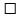 сенімхат (егер өтінішті өкіл берсе)


      Электрондық цифрлық қолтаңба
      Тегі, аты, әкесінің аты (бар болған жағдайда)
      Ақпараттық жүйелерде қамтылған заңмен қорғалатын құпияны құрайтын мәліметтерді пайдалануға (пайдалануға) келісемін.
      Ескерту. 3-қосымшаның оң жақ жоғары бұрышы жаңа редакцияда - ҚР Әділет министрінің м.а. 06.09.2023 № 644 (алғашқы ресми жарияланған күнінен кейін күнтізбелік он күн өткен соң қолданысқа енгізіледі) бұйрығымен. Мемлекеттік баж төлеу үшін көрсетілетін қызметті берушінің қажетті банк деректемелері
      Қабылдаушы: Қазақстан Республикасы Әділет министрлігінің "Ұлттық зияткерлік меншік институты" шарушылық жүргізу құқығындағы республикалық мемлекеттік кәсіпорны
      Мекенжайы: 010000, Қазақстан Республикасы, Астана қаласы, Есіл ауданы, Мәңгілік ел даңғылы, 57А ғимараты, тұрғын емес үй-жай 8
      БСН: 020940003199
      КБЕ: 16
      ТБК: 859
      Банк атауы, ЖСК, БСК: "Нұрбанк" акционерлік қоғамы KZ8584905KZ006015415NURSKZKX
      "Қазақстанның Халық Банкі" акционерлік қоғамы KZ386010111000288323 HSBKKZKX, KZ366017111000000792 HSBKKZKX
      "Bereke Bank" акционерлік қоғамы KZ14914012203KZ0047J SABRKZKA
      Астана қаласындағы "ForteBank" акционерлік қоғамының филиалы KZ1096503F0007611692IRTYKZKA
      Ескерту. 4-қосымшаның оң жақ жоғары бұрышы жаңа редакцияда - ҚР Әділет министрінің м.а. 06.09.2023 № 644 (алғашқы ресми жарияланған күнінен кейін күнтізбелік он күн өткен соң қолданысқа енгізіледі) бұйрығымен. Өтінішті қабылдаудан БАС ТАРТУ
      Қазақстан Республикасы Әділет министрлігінің "Ұлттық зияткерлік меншік институты" шаруашылық жүргізу құқығындағы республикалық мемлекеттік кәсіпорны ____________ байланысты, "Мемлекеттік көрсетілетін қызметтер туралы" Қазақстан Республикасы Заңының 19-бабына сәйкес өтінішті қабылдаудан бас тартылғанын хабарлайды.
      Қосымша: 
      (Электрондық цифрлық қолтаңба) 
      Ескерту. 5-қосымша алып тасталды - ҚР Әділет министрінің м.а. 06.09.2023 № 644 (алғашқы ресми жарияланған күнінен кейін күнтізбелік он күн өткен соң қолданысқа енгізіледі) бұйрығымен.
      Ескерту. 6-қосымшаның оң жақ жоғары бұрышы жаңа редакцияда - ҚР Әділет министрінің м.а. 06.09.2023 № 644 (алғашқы ресми жарияланған күнінен кейін күнтізбелік он күн өткен соң қолданысқа енгізіледі) бұйрығымен. "Географиялық нұсқамаларды пайдалану құқығын тіркеу" мемлекеттік қызмет көрсетуге қойылатын негізгі талаптардың тізбесі
      Ескерту. 6-қосымша өзгеріс енгізілді - ҚР Әділет министрінің м.а. 06.09.2023 № 644 (алғашқы ресми жарияланған күнінен кейін күнтізбелік он күн өткен соң қолданысқа енгізіледі) бұйрығымен.
      Ескерту. 7-қосымшаның оң жақ жоғары бұрышы жаңа редакцияда - ҚР Әділет министрінің м.а. 06.09.2023 № 644 (алғашқы ресми жарияланған күнінен кейін күнтізбелік он күн өткен соң қолданысқа енгізіледі) бұйрығымен. "Географиялық нұсқамаларды пайдалану құқығын тіркеу" қызметін көрсетуге
ӨТІНІШ
      Ескерту. 7-қосымшаға өзгеріс енгізілді - ҚР Әділет министрінің м.а. 06.09.2023 № 644 (алғашқы ресми жарияланған күнінен кейін күнтізбелік он күн өткен соң қолданысқа енгізіледі) бұйрығымен.
      Көрсетілетін қызметті берушінің географиялық нұсқаманы пайдалану құқығын тіркеу туралы шешімінің негізінде № ______ өтінім бойынша географиялық нұсқаманы пайдалану құқығын тіркеу туралы мәліметтерді мемлекеттік тізілімге енгізуді, үзінді көшірме беруді және тіркеу туралы мәліметтерді ресми бюллетеньде жариялауды сұраймын.
      Қосымша:
      сенімхат (егер өтініш өкіл арқылы берілсесе)
      тегі, аты, әкесінің аты (болған жағдайда)
      ЭЦҚ
      Ақпараттық жүйелердегі заңмен қорғалатын құпияны құрайтын мәліметтерді пайдалануға келісемін.
      Ескерту. 8-қосымша алып тасталды - ҚР Әділет министрінің м.а. 06.09.2023 № 644 (алғашқы ресми жарияланған күнінен кейін күнтізбелік он күн өткен соң қолданысқа енгізіледі) бұйрығымен.
      Ескерту. 9-қосымшаның оң жақ жоғары бұрышы жаңа редакцияда - ҚР Әділет министрінің м.а. 06.09.2023 № 644 (алғашқы ресми жарияланған күнінен кейін күнтізбелік он күн өткен соң қолданысқа енгізіледі) бұйрығымен. "Тауар шығарылған жердiң атауын пайдалану құқығын тіркеу" мемлекеттік қызмет көрсетуге қойылатын негізгі талаптардың тізбесі
      Ескерту. 10-қосымшаның оң жақ жоғары бұрышы жаңа редакцияда - ҚР Әділет министрінің м.а. 06.09.2023 № 644 (алғашқы ресми жарияланған күнінен кейін күнтізбелік он күн өткен соң қолданысқа енгізіледі) бұйрығымен. "Тауар шығарылған жердiң атауын пайдалану құқығын тіркеу" мемлекеттік қызмет көрсетуге
ӨТІНІШ
      № ________ өтінім бойынша тауар шығарылған жердің атауын пайдалану құқығын тіркеу туралы көрсетілетін қызметті берушінің шешімі негізінде Тауар шығарылған жердің атауын пайдалану құқығын тіркеу туралы мәліметтерді мемлекеттік тізілімге енгізуді, куәлікті беруді және тіркеу туралы мәліметтерді ресми бюллетеньде жариялауды сұраймын.
      Қосымша: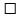  сенімхат (егер өтінішхатты өкіл берсе)


      Электрондық цифрлық қолтаңба
      Тегі, аты, әкесінің аты (бар болған жағдайда)
      Ақпараттық жүйелерде қамтылған заңмен қорғалатын құпияны құрайтын мәліметтерді пайдалануға (пайдалануға) келісемін.
      Ескерту. 11-қосымша алып тасталды - ҚР Әділет министрінің м.а. 06.09.2023 № 644 (алғашқы ресми жарияланған күнінен кейін күнтізбелік он күн өткен соң қолданысқа енгізіледі) бұйрығымен. ҚАЗАҚСТАН РЕСПУБЛИКАСЫНЫҢ ТАУАР БЕЛГІЛЕРІ ЖАЛПЫҒА БІРДЕЙ БЕЛГІЛІ ТАУАР БЕЛГІСІНЕ МЕМЛЕКЕТТІК ТІЗІЛІМІНЕН ҮЗІНДІ КӨШІРМЕ ВЫПИСКА ИЗ ГОСУДАРСТВЕННОГО РЕЕСТРА ТОВАРНЫХ ЗНАКОВ РЕСПУБЛИКИ КАЗАХСТАН ОБЩЕИЗВЕСТНЫЙ ТОВАРНЫЙ ЗНАК EXTRACT FROM THE STATE REGISTRY OF TRADEMARKS OF THE REPUBLIC OF KAZAKHSTAN WELL-KNOWN TRADEMARK
      Электрондық цифрлық қолтаңба/Директор тегі, аты, әкесінің аты (болған жағдайда)
      Электронная цифровая подпись/Директор фамилия, имя, отчество (при его наличии)
      e-signature/Director surname, name, patronymic (if any)
      Ескерту. 13-қосымшаның оң жақ жоғары бұрышы жаңа редакцияда - ҚР Әділет министрінің м.а. 06.09.2023 № 644 (алғашқы ресми жарияланған күнінен кейін күнтізбелік он күн өткен соң қолданысқа енгізіледі) бұйрығымен. Тауар белгісіне куәліктің телнұсқасын беру туралы
ӨТІНІШХАТ
      Осымен электрондық нысандағы тауар белгісіне № ______ куәліктің телнұсқасын жіберуді сұраймыз.
      Ескертпе: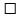 куәлікті беруге құжаттарды дайындау үшін төлем туралы құжат


      ________________________________________________________________________________
       (құжаттың № және төлеу күні)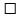 сенімхат (егер өтінішті өкіл берсе) немесе сенімхаттың көшірмесі (егер өтінішті патенттік сенім білдірілген өкіл берсе).


      Құқық иеленуші
      ________________________________________________________________________________ 
      (Электрондық цифрлық қолтаңба) (тегі, аты, әкесінің аты (бар болған жағдайда) 
      Патенттік сенім білдірілген өкіл немесе өзге өкіл
       _______________________________________________________________________________
       (Электрондық цифрлық қолтаңба) (тегі, аты, әкесінің аты (бар болған жағдайда)
      Ескерту. 14-қосымшаның оң жақ жоғары бұрышы жаңа редакцияда - ҚР Әділет министрінің м.а. 06.09.2023 № 644 (алғашқы ресми жарияланған күнінен кейін күнтізбелік он күн өткен соң қолданысқа енгізіледі) бұйрығымен. Тауар белгісіне куәліктің телнұсқасын беру туралы
ХАБАРЛАМА
      Қазақстан Республикасы Әділет министрлігінің "Ұлттық зияткерлік меншік институты" шаруашылық жүргізу құқығындағы республикалық мемлекеттік кәсіпорны "Тауар белгілері, қызмет көрсету белгілері, географиялық нұсқамалар және тауарлар шығарылған жерлердің атаулары туралы" Қазақстан Республикасы Заңының _ бабының _ тармағына сәйкес телнұсқа берілгені туралы хабарлайды. Беру туралы мәліметтер _____ жылғы № _ бюллетеньде жарияланды.
      Қосымша: 
      (Электрондық цифрлық қолтаңба) 
      Ескерту. 15-қосымшаның оң жақ жоғары бұрышы жаңа редакцияда - ҚР Әділет министрінің м.а. 06.09.2023 № 644 (алғашқы ресми жарияланған күнінен кейін күнтізбелік он күн өткен соң қолданысқа енгізіледі) бұйрығымен. Тауар шығарылған жердің атауын және (немесе) географиялық нұсқаманы пайдалану құқығына куәлік беру туралы
ӨТІНІШХАТ
      №______ тауарлар шығарылған жерлердің атаулары және (немесе) географиялық нұсқама куәлігінің түпнұсқасының жоғалуына/жарамсыз болуына байланысты қорғау құжатының телнұсқасын беруіңізді сұраймын.
      Қосымша: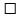  сенімхат (егер өтінішхатты өкіл берсе)


      тегі, аты, әкесінің аты (бар болған жағдайда)
      қолы
      Ақпараттық жүйелерде қамтылған заңмен қорғалатын құпияны құрайтын мәліметтерді пайдалануға (пайдалануға) келісемін.
      Ескерту. 16-қосымшаның оң жақ жоғары бұрышы жаңа редакцияда - ҚР Әділет министрінің м.а. 06.09.2023 № 644 (алғашқы ресми жарияланған күнінен кейін күнтізбелік он күн өткен соң қолданысқа енгізіледі) бұйрығымен.
      Ескерту. 17-қосымшаның оң жақ жоғары бұрышы жаңа редакцияда - ҚР Әділет министрінің м.а. 06.09.2023 № 644 (алғашқы ресми жарияланған күнінен кейін күнтізбелік он күн өткен соң қолданысқа енгізіледі) бұйрығымен.
      Ескерту. 18-қосымшаның оң жақ жоғары бұрышы жаңа редакцияда - ҚР Әділет министрінің м.а. 06.09.2023 № 644 (алғашқы ресми жарияланған күнінен кейін күнтізбелік он күн өткен соң қолданысқа енгізіледі) бұйрығымен.
      Ескерту. 19-қосымшаның оң жақ жоғары бұрышы жаңа редакцияда - ҚР Әділет министрінің м.а. 06.09.2023 № 644 (алғашқы ресми жарияланған күнінен кейін күнтізбелік он күн өткен соң қолданысқа енгізіледі) бұйрығымен. Тауар белгісінің, жалпыға белгілі тауар белгісінің қолданылу мерзімін ұзарту туралы
ӨТІНІШХАТ
      "Тауар белгілері, қызмет көрсету белгілері, географиялық нұсқамалар және тауарлар шығарылған жерлердің атаулары туралы" Қазақстан Республикасы Заңының 15-бабының 2-тармағына сәйкес тауар шығарылған жердің атауын пайдалану құқығының қолданылу мерзімін ұзартуды сұраймыз 
      № __________________________________________________________________ 
      (куәлік нөмірі)
      ____________________________________________________________________ 
      (аталуы) 
      ____________________________________________________________________ 
      (сыныптар тізбесі) 
      Қоса берілген құжаттар тізімі: 
      1. Тауар белгісін және жалпыға белгілі тауар белгісін тіркеудің қолданылу мерзімін ұзарту үшін төлем туралы құжат; 
      2. Сенімхат (егер өтініш өкіл арқылы берілсе) немесе сенімхат көшірмесі (егер өтініш патенттік сенім білдірілген өкіл арқылы берілсе). 
      3. Басқада құжаттар (көрсетіңіз). 
      Құқық иеленуші 
      ____________________________________________________________________
      (Электрондық цифрлық қолтаңба) тегі, аты, әкесінің аты (бар болған жағдайда) 
      Патенттік сенім білдірілген өкілі немесе басқа өкілі 
      ____________________________________________________________________ 
      (Электрондық цифрлық қолтаңба) тегі, аты, әкесінің аты (бар болған жағдайда)
      Ескерту. 20-қосымшаның оң жақ жоғары бұрышы жаңа редакцияда - ҚР Әділет министрінің м.а. 06.09.2023 № 644 (алғашқы ресми жарияланған күнінен кейін күнтізбелік он күн өткен соң қолданысқа енгізіледі) бұйрығымен.
      Ескерту. 21-қосымшаның оң жақ жоғары бұрышы жаңа редакцияда - ҚР Әділет министрінің м.а. 06.09.2023 № 644 (алғашқы ресми жарияланған күнінен кейін күнтізбелік он күн өткен соң қолданысқа енгізіледі) бұйрығымен.
      Ескерту. 22-қосымшаның оң жақ жоғары бұрышы жаңа редакцияда - ҚР Әділет министрінің м.а. 06.09.2023 № 644 (алғашқы ресми жарияланған күнінен кейін күнтізбелік он күн өткен соң қолданысқа енгізіледі) бұйрығымен. Тауар шығарылған жерлердің және (немесе) географиялық нұсқаманың атауын пайдалану құқығын тіркеудің қолданылу мерзімін ұзарту туралы
ӨТІНІШХАТ
      "Тауар белгілері, қызмет көрсету белгілері, географиялық нұсқамалар және тауарлар шығарылған жерлердің атаулары туралы" Қазақстан Республикасы Заңының 36-бабының 3-тармағына сәйкес тауар шығарылған жердің және (немесе) географиялық нұсқаманың атауын пайдалану құқығының қолданылу мерзімін ұзартуды сұраймыз 
      № __________________________________________________________________
       (куәлік нөмірі) 
      ____________________________________________________________________ 
      (аталуы)
      ____________________________________________________________________ 
      (сыныптар тізбесі) 
      Қоса берілген құжаттар тізімі: 
      1. Тауар шығарылған жердің және (немесе) географиялық нұсқаманың атауын пайдалану құқығының қолданылу мерзімін ұзартуға төлем жасалған құжат: 
      2. Сенімхат (егер өтініш өкіл арқылы берілсе) немесе сенімхат көшірмесі (егер өтініш патенттік сенім білдірілген өкіл арқылы берілсе). 
      3. Басқада құжаттар (көрсетіңіз). 
      Құқық иеленуші 
      ____________________________________________________________________ (Электрондық цифрлық қолтаңба) тегі, аты, әкесінің аты (бар болған жағдайда) 
      Патенттік сенім білдірілген өкілі немесе басқа өкілі 
      ____________________________________________________________________ 
      (Электрондық цифрлық қолтаңба) тегі, аты, әкесінің аты (бар болған жағдайда)
      Ескерту. 23-қосымшаның оң жақ жоғары бұрышы жаңа редакцияда - ҚР Әділет министрінің м.а. 06.09.2023 № 644 (алғашқы ресми жарияланған күнінен кейін күнтізбелік он күн өткен соң қолданысқа енгізіледі) бұйрығымен.
      Ескерту. 24-қосымшаның оң жақ жоғары бұрышы жаңа редакцияда - ҚР Әділет министрінің м.а. 06.09.2023 № 644 (алғашқы ресми жарияланған күнінен кейін күнтізбелік он күн өткен соң қолданысқа енгізіледі) бұйрығымен. Жою туралы
ХАБАРЛАМА
      (111) куәлік тіркеу №
      (210) өтінім №
      (220) өтінім беру күні
      (730) иесі
      (511) Тауарлар мен көрсетілетін қызметтердің халықаралық сыныбы:
      № (өтінім № ___ жылғы), ___ Тауарлар мен көрсетілетін қызметтердің халықаралық сыныбы қызметке қатысты жойылды " _____ ", 
      шешім негізінде ______ жылы, № ____.
      Тиісті мәліметтер _ жылғы № __ ресми "Өнеркәсіптік меншік" бюллетенінде жарияланатын болады.
      Ескерту. Бұйрық 2-қосымшамен толықтырылды - ҚР Әділет министрінің м.а. 06.09.2023 № 644 (алғашқы ресми жарияланған күнінен кейін күнтізбелік он күн өткен соң қолданысқа енгізіледі) бұйрығымен.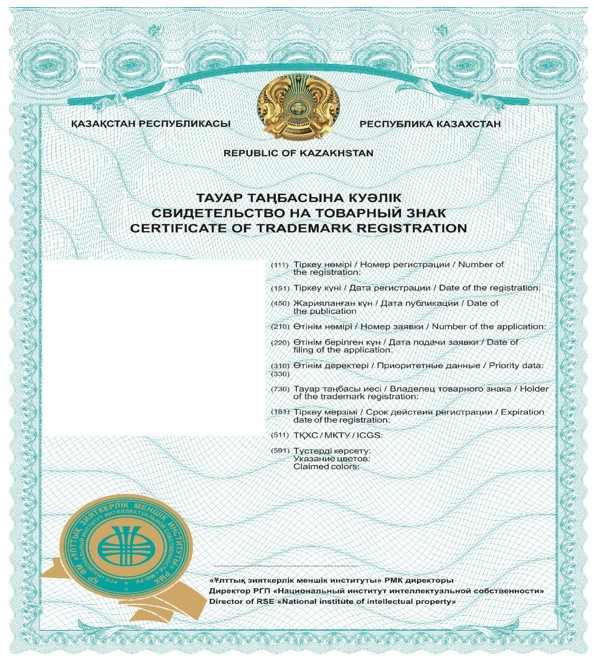 
      артқы жағы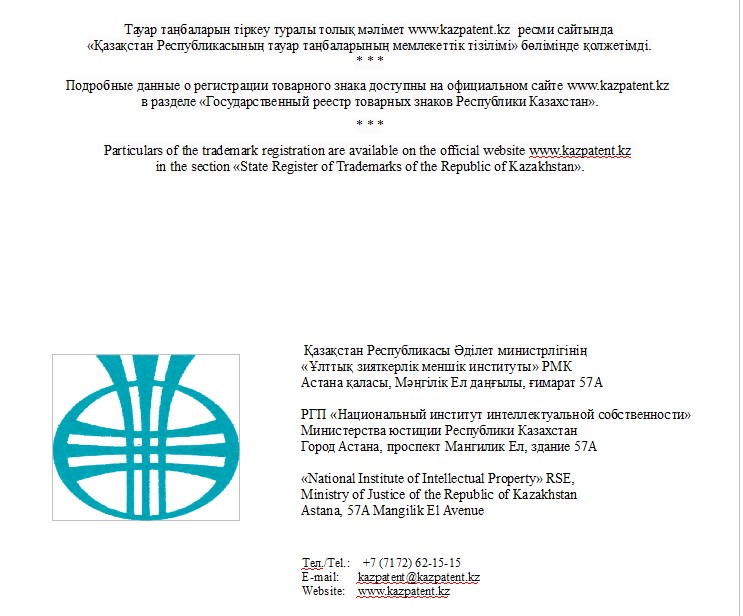 
      Ескерту. Бұйрық 3-қосымшамен толықтырылды - ҚР Әділет министрінің м.а. 06.09.2023 № 644 (алғашқы ресми жарияланған күнінен кейін күнтізбелік он күн өткен соң қолданысқа енгізіледі) бұйрығымен.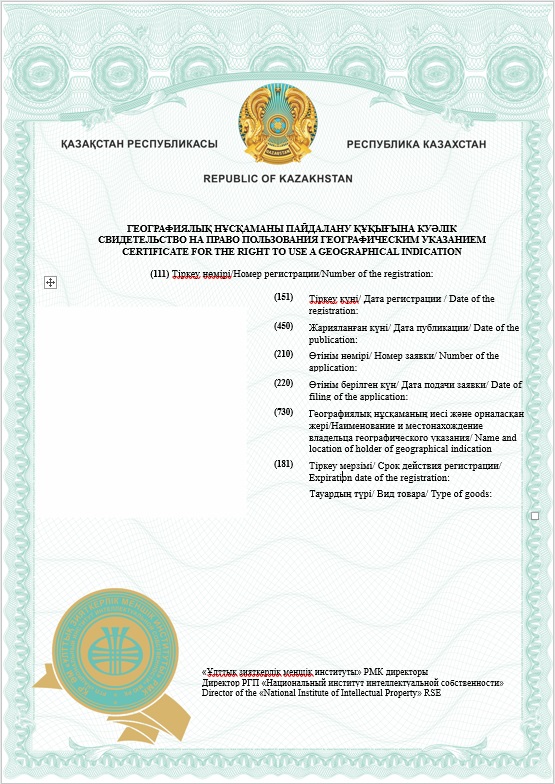 
      артқы жағы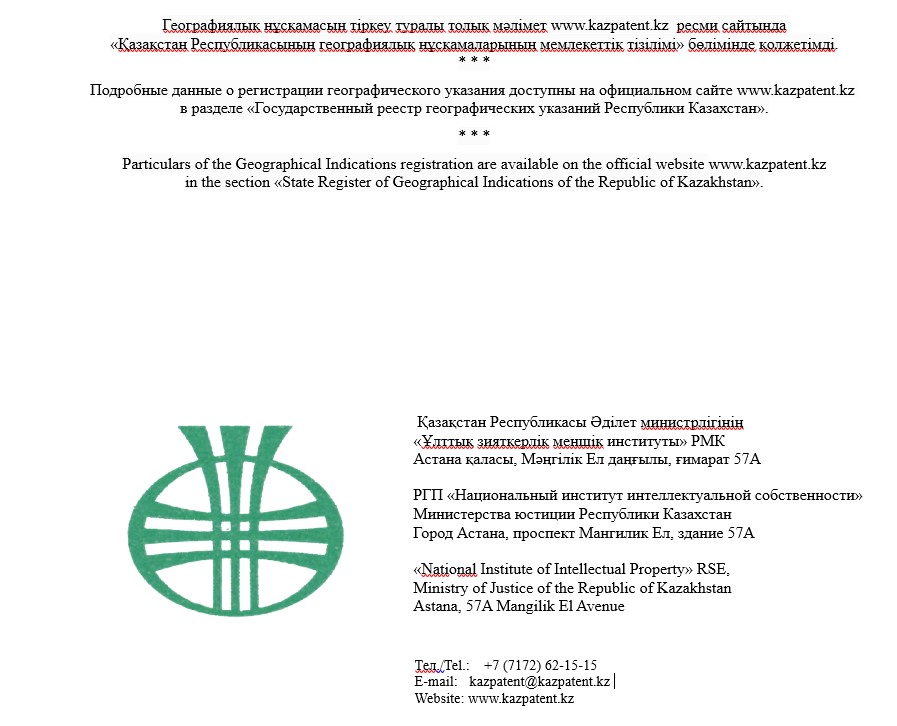 
      Ескерту. Бұйрық 4-қосымшамен толықтырылды - ҚР Әділет министрінің м.а. 06.09.2023 № 644 (алғашқы ресми жарияланған күнінен кейін күнтізбелік он күн өткен соң қолданысқа енгізіледі) бұйрығымен.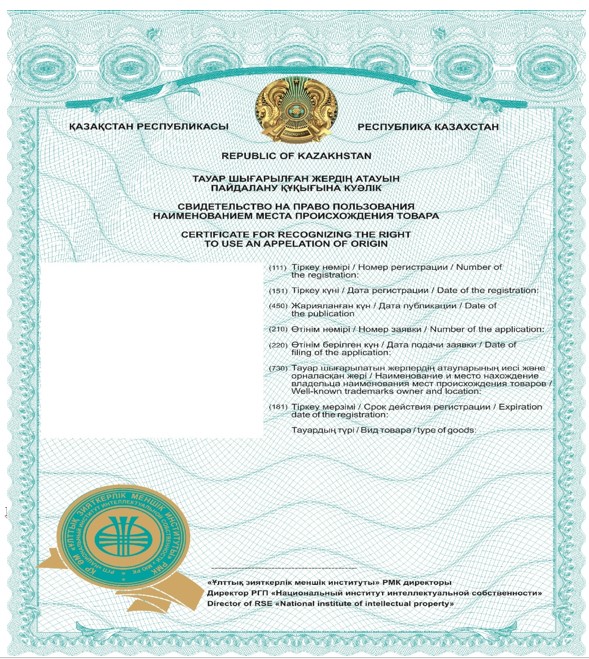 
      артқы жағы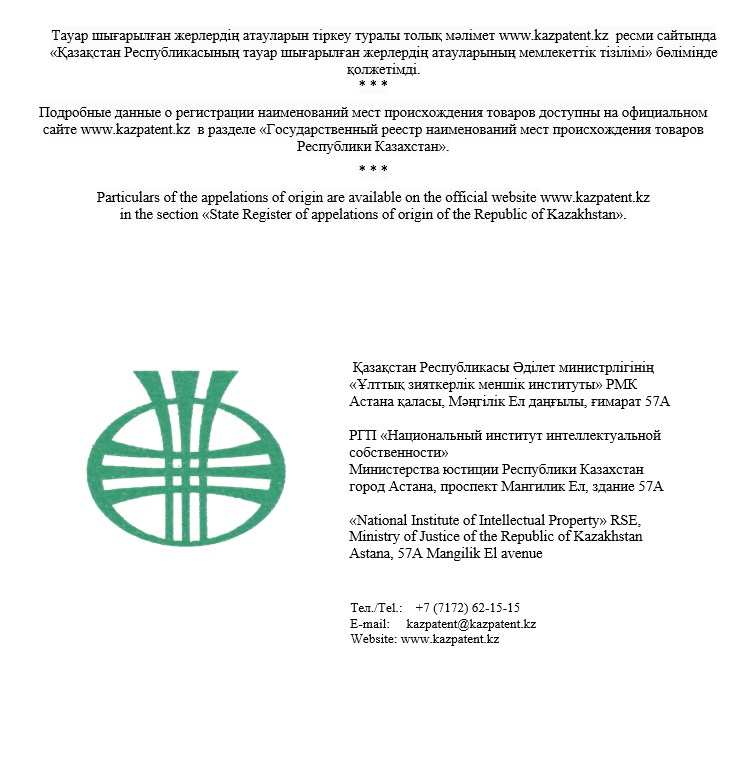 
					© 2012. Қазақстан Республикасы Әділет министрлігінің «Қазақстан Республикасының Заңнама және құқықтық ақпарат институты» ШЖҚ РМК
				
      Қазақстан РеспубликасыныңӘділет министрі

М. Бекетаев
Қазақстан Республикасы
Әділет министрінің
2018 жылғы 29 тамыздағы
№ 1340 бұйрығына
1-қосымшаТауар белгілерін, географиялық
нұсқамаларды және тауарлар
шығарылған жерлердің
атауларын Тауар белгілерінің
мемлекеттік тізілімінде,
Географиялық нұсқамалардың
мемлекеттік тізілімінде және
Тауарлар шығарылған жерлер
атауларының мемлекеттік
тізілімінде тіркеу және қорғау
құжаттары мен олардың
телнұсқаларын беру, тіркеудің
қолданысын тоқтату және оны
жарамсыз деп тану
қағидаларына
1-қосымшаНысан
1
Көрсетілетін қызметті берушінің атауы
Қазақстан Республикасы Әділет министрлігінің "Ұлттық зияткерлік меншік институты" шаруашылық жүргізу құқығындағы республикалық мемлекеттік кәсіпорны (бұдан әрі – көрсетілетін қызметті беруші).
2
Мемлекеттік қызметті ұсыну тәсілдері 
www.egov.kz "электрондық үкімет" веб-порталы арқылы (бұдан әрі – портал).
3
Мемлекеттік қызметті көрсету мерзімі
10 (он) жұмыс күні 
4
Мемлекеттік қызметті көрсету нысаны
Электрондық (толық автоматтандырылған)
5
Мемлекеттік қызмет көрсету нәтижесі
Тауар белгісін тіркеу кезінде: 
тауар белгісін тауар белгілерінің мемлекеттік тізіліміне енгізу, тауар белгісіне куәлік беру және беру туралы мәліметтерді жариялау немесе мемлекеттік қызмет көрсетуден бас тарту туралы дәлелді жауап;
Тауар белгісіне куәліктің телнұсқасын беру кезінде: 
тауар белгісіне куәліктің телнұсқасын беру немесе мемлекеттік қызмет көрсетуден бас тарту туралы дәлелді жауап.
Мемлекеттік көрсетілетін қызмет нәтижесін ұсыну нысаны – электрондық түрде.
6
Мемлекеттік қызмет көрсету кезінде көрсетілетін қызметті алушыдан алынатын төлем мөлшері және Қазақстан Республикасының заңнамасында көзделген жағдайларда оны алу тәсілдері
"Тауар белгілері, қызмет көрсету белгілері, географиялық нұсқамалар және тауарлар шығарылған жерлердің атаулары туралы" Қазақстан Республикасы Заңының 3-1 бабының 2-тармағына сәйкес бекітілетін және уәкілетті органның adilet.gov.kz және мемлекеттік көрсетілетін қызметті берушінің www.kazpatent.kz ресми сайттарында орналастырылған тауар белгілерін, тауар шығарылған жерлердің атауларын қорғау саласындағы қызметтерге және бағаларға сәйкес ақылы негізде көрсетіледі.
7
Жұмыс кестесі
Көрсетілетін қызметті беруші – Қазақстан Республикасының Еңбек Кодексіне (бұдан әрі – Кодекс) және "Қазақстан Республикасындағы мерекелер туралы" Қазақстан Республикасының Заңына (бұдан әрі – Заң) сәйкес демалыс және мереке күндерінен басқа, дүйсенбіден жұмаға дейін, сағат 13.00-ден 14.30-ға дейін түскі үзіліспен, сағат 09.00-ден 18.30-ға дейін.
Портал – жөндеу жұмыстарын жүргізуге байланысты техникалық үзілістерді қоспағанда, тәулік бойы (көрсетілетін қызметті алушы Кодекске және Заңға сәйкес жұмыс уақыты аяқталғаннан кейін, демалыс және мереке күндері жүгінген кезде мемлекеттік қызмет көрсетуге өтініштер қабылдау мен мемлекеттік қызмет көрсету нәтижелерін беру келесі жұмыс күнінде жүзеге асырылады).
8
Мемлекеттік қызмет көрсету үшін көрсетілетін қызметті алушыдан талап етілетін құжаттар мен мәліметтердің тізбесі
Тауар белгісін тіркеу кезінде:
1) жеке және (немесе) заңды тұлғаның өтініші;
2) сенімхаттың электрондық көшірмесі (егер мемлекеттік қызмет көрсетуге өтініш өкіл арқылы берілсе).
Тауар белгісіне куәліктің телнұсқасын беру кезінде:
1) жеке және (немесе) заңды тұлғаның қолдаухаты;
2) сенімхаттың электрондық көшірмесі (егер мемлекеттік қызмет көрсетуге өтініш өкіл арқылы берілсе).
Төлемді растайтын құжат туралы мәліметтерді көрсетілетін қызметті беруші тиісті мемлекеттік ақпараттық жүйеден "электрондық үкімет" шлюзі арқылы алады.
9
Қазақстан Республикасының заңнамасында белгіленген мемлекеттік қызмет көрсетуден бас тарту үшін негіздер
1) көрсетілетін қызметті алушының мемлекеттік көрсетілетін қызметті алу үшін ұсынған құжаттардың және (немесе) олардағы деректердің (мәліметтердің) анық еместігін анықтау;
2) көрсетілетін қызметті алушының және (немесе) мемлекеттік қызмет көрсету үшін ұсынылған материалдардың, объектілердің, деректердің және мәліметтердің осы Қағидаларда белгіленген талаптарға сәйкес келмеуі.
10
Мемлекеттік қызметті, оның ішінде электрондық нысанда және Мемлекеттік корпорация арқылы көрсету ерекшеліктері ескеріле отырып қойылатын өзге де талаптар
1) Көрсетілетін қызметті алушының мемлекеттiк қызмет көрсетудің мәртебесі туралы ақпаратты порталдың "жеке кабинеті" арқылы қашықтан қол жеткізу режимінде алуға және бiрыңғай байланыс орталығы: "1414", 8-800-080-7777 арқылы алуға мүмкіндігі бар;
2) мемлекеттік қызметтер көрсету мәселелері бойынша ақпараттық қызметтердің байланыс телефондары уәкілетті органның www.adilet.gov.kz және көрсетілетін қызметті берушінің www.kazpatent.kz интернет-ресурстарында көрсетілген.Тауар белгілерін, географиялық
нұсқамаларды және тауарлар
шығарылған жерлердің
атауларын Тауар белгілерінің
мемлекеттік тізілімінде,
Географиялық нұсқамалардың
мемлекеттік тізілімінде және
Тауарлар шығарылған жерлер
атауларының мемлекеттік
тізілімінде тіркеу және қорғау
құжаттары мен олардың
телнұсқаларын беру, тіркеудің
қолданысын тоқтату және оны
жарамсыз деп тану
қағидаларына
2-қосымшаНысанТауар белгілерін, географиялық
нұсқамаларды және тауарлар
шығарылған жерлердің
атауларын Тауар белгілерінің
мемлекеттік тізілімінде,
Географиялық нұсқамалардың
мемлекеттік тізілімінде және
Тауарлар шығарылған жерлер
атауларының мемлекеттік
тізілімінде тіркеу және қорғау
құжаттары мен олардың
телнұсқаларын беру, тіркеудің
қолданысын тоқтату және оны
жарамсыз деп тану
қағидаларына
3-қосымшаНысан"Тауар белгілерін, географиялық
нұсқамаларды және тауарлар
шығарылған жерлердің
атауларын Тауар белгілерінің
мемлекеттік тізілімінде,
Географиялық нұсқамалардың
мемлекеттік тізілімінде және
Тауарлар шығарылған жерлер
атауларының мемлекеттік
тізілімінде тіркеу және қорғау
құжаттары мен олардың
телнұсқаларын беру, тіркеудің
қолданысын тоқтату және оны
жарамсыз деп тану
қағидаларына
4-қосымшаНысанМекенжайыМекенжайТауар белгілерін, географиялық
нұсқамаларды, тауарлар
шығарылған жерлердiң
атауларын Тауар белгілерінің,
географиялық нұсқамалардың
және тауарлар шығарылған
жерлердің атауларының
мемлекеттік тізілімдерінде
тіркеу және қорғау құжаттары
мен олардың телнұсқаларын
беру, тіркеудің қолданысын
тоқтату және оны жарамсыз деп
тану қағидаларына
5-қосымшаТауар белгілерін, географиялық
нұсқамаларды және тауарлар
шығарылған жерлердің
атауларын Тауар белгілерінің
мемлекеттік тізілімінде,
Географиялық нұсқамалардың
мемлекеттік тізілімінде және
Тауарлар шығарылған жерлер
атауларының мемлекеттік
тізілімінде тіркеу және қорғау
құжаттары мен олардың
телнұсқаларын беру, тіркеудің
қолданысын тоқтату және оны
жарамсыз деп тану
қағидаларына
6-қосымшаНысан
1
Көрсетілетін қызметті берушінің атауы
Қазақстан Республикасы Әділет министрлігінің "Ұлттық зияткерлік меншік институты" шаруашылық жүргізу құқығындағы республикалық мемлекеттік кәсіпорны (бұдан әрі – көрсетілетін қызметті беруші).
2
Мемлекеттік қызметті ұсыну тәсілдері
www.egov.kz "электрондық үкімет" веб-порталы арқылы (бұдан әрі – портал).
3
Мемлекеттік қызметті көрсету мерзімі
10 (он) жұмыс күні 
4
Мемлекеттік қызметті көрсету нысаны
Электронды (ішінара автоматтандырылған)/қағаз түрінде
5
Мемлекеттік қызмет көрсету нәтижесі
Географиялық нұсқаманы пайдалану құқығын тіркеу туралы мәліметтерді Географиялық нұсқаумалар мемлекеттік тізіліміне енгізу, географиялық нұсқаманы пайдалану құқығын растайтын куәлік беру және беру туралы мәліметтерді жариялау немесе мемлекеттік қызмет көрсетуден бас тарту туралы дәлелді жауап.
6
Мемлекеттік қызмет көрсету кезінде көрсетілетін қызметті алушыдан алынатын төлем мөлшері және Қазақстан Республикасының заңнамасында көзделген жағдайларда оны алу тәсілдері
"Тауар белгілері, қызмет көрсету белгілері, географиялық нұсқамалар және тауарлар шығарылған жерлердің атаулары туралы" Қазақстан Республикасы Заңының 3-1 бабының 2-тармағына сәйкес бекітілетін және уәкілетті органның adilet.gov.kz және мемлекеттік көрсетілетін қызметті берушінің www.kazpatent.kz ресми сайттарында орналастырылған тауар белгілерін, географиялық нұсқамаларды, тауар шығарылған жерлердің атауларын қорғау саласындағы қызметтерге және бағаларға сәйкес ақылы негізде көрсетіледі.
7
Жұмыс кестесі
Көрсетілетін қызметті беруші – Қазақстан Республикасының Еңбек Кодексіне (бұдан әрі – Кодекс) және "Қазақстан Республикасындағы мерекелер туралы" Қазақстан Республикасының Заңына (бұдан әрі – Заң) сәйкес демалыс және мереке күндерінен басқа, дүйсенбіден жұмаға дейін, сағат 13.00-ден 14.30-ға дейін түскі үзіліспен, сағат 09.00-ден 18.30-ға дейін.
Портал – жөндеу жұмыстарын жүргізуге байланысты техникалық үзілістерді қоспағанда, тәулік бойы (көрсетілетін қызметті алушы Кодекске және Заңға сәйкес жұмыс уақыты аяқталғаннан кейін, демалыс және мереке күндері жүгінген кезде мемлекеттік қызмет көрсетуге өтініштер қабылдау мен мемлекеттік қызмет көрсету нәтижелерін беру келесі жұмыс күнінде жүзеге асырылады).
8
Мемлекеттік қызмет көрсету үшін көрсетілетін қызметті алушыдан талап етілетін құжаттар мен мәліметтердің тізбесі
1) жеке және (немесе) заңды тұлғаның өтініші;
2) сенімхаттың электрондық көшірмесі (егер мемлекеттік қызмет көрсетуге өтініш өкіл арқылы берілсе).
Төлемді растайтын құжат туралы мәліметтерді көрсетілетін қызметті беруші тиісті мемлекеттік ақпараттық жүйеден "электрондық үкімет" шлюзі арқылы алады.
9
Қазақстан Республикасының заңнамасында белгіленген мемлекеттік қызмет көрсетуден бас тарту үшін негіздер
1) көрсетілетін қызметті алушының мемлекеттік көрсетілетін қызметті алу үшін ұсынған құжаттардың және (немесе) олардағы деректердің (мәліметтердің) анық еместігін анықтау;
2) көрсетілетін қызметті алушының және (немесе) мемлекеттік қызмет көрсету үшін ұсынылған материалдардың, объектілердің, деректердің және мәліметтердің осы Қағидаларда белгіленген талаптарға сәйкес келмеуі.
10
Мемлекеттік қызметті, оның ішінде электрондық нысанда және Мемлекеттік корпорация арқылы көрсету ерекшеліктері ескеріле отырып қойылатын өзге де талаптар
1) көрсетілетін қызметті алушының "1414", 8-800-080-7777 бірыңғай байланыс орталығы арқылы мемлекеттік қызмет көрсету тәртібі мен мәртебесі туралы ақпарат алу мүмкіндігі бар;
2) мемлекеттік қызметтер көрсету мәселелері бойынша ақпараттық қызметтердің байланыс телефондары уәкілетті органның www.adilet.gov.kz және көрсетілетін қызметті берушінің www.kazpatent.kz интернет-ресурстарында көрсетілген.Тауар белгілерін, географиялық
нұсқамаларды және тауарлар
шығарылған жерлердің
атауларын Тауар белгілерінің
мемлекеттік тізілімінде,
Географиялық нұсқамалардың
мемлекеттік тізілімінде және
Тауарлар шығарылған жерлер
атауларының мемлекеттік
тізілімінде тіркеу және қорғау
құжаттары мен олардың
телнұсқаларын беру, тіркеудің
қолданысын тоқтату және оны
жарамсыз деп тану
қағидаларына
7-қосымшаНысанТауар белгілерін, географиялық
нұсқамаларды, тауарлар
шығарылған жерлердiң
атауларын Тауар белгілерінің,
географиялық нұсқамалардың
және тауарлар шығарылған
жерлердің атауларының
мемлекеттік тізілімдерінде
тіркеу және қорғау құжаттары
мен олардың телнұсқаларын
беру, тіркеудің қолданысын
тоқтату және оны жарамсыз деп
тану қағидаларына
8-қосымшаТауар белгілерін, географиялық
нұсқамаларды және тауарлар
шығарылған жерлердің
атауларын Тауар белгілерінің
мемлекеттік тізілімінде,
Географиялық нұсқамалардың
мемлекеттік тізілімінде және
Тауарлар шығарылған жерлер
атауларының мемлекеттік
тізілімінде тіркеу және қорғау
құжаттары мен олардың
телнұсқаларын беру, тіркеудің
қолданысын тоқтату және оны
жарамсыз деп тану
қағидаларына
9-қосымшаНысан
1
Көрсетілетін қызметті берушінің атауы
Қазақстан Республикасы Әділет министрлігінің "Ұлттық зияткерлік меншік институты" шаруашылық жүргізу құқығындағы республикалық мемлекеттік кәсіпорны (бұдан әрі – көрсетілетін қызметті беруші).
2
Мемлекеттік қызметті ұсыну тәсілдері 
www.egov.kz "электрондық үкімет" веб-порталы арқылы (бұдан әрі – портал).
3
Мемлекеттік қызметті көрсету мерзімі
10 (он) жұмыс күні 
4
Мемлекеттік қызметті көрсету нысаны
Электрондық (толық автоматтандырылған)
5
Мемлекеттік қызмет көрсету нәтижесі
Тауар шығарылған жердің атауын пайдалану құқығын тіркеу туралы мәліметтерді Тауар шығарылған жердің атауларының мемлекеттік тізіліміне енгізу, тауар шығарылған жердің атауын пайдалану құқығын растайтын куәлік беру және беру туралы мәліметтерді жариялау не мемлекеттік қызмет көрсетуден бас тарту туралы дәлелді жауап.
Мемлекеттік көрсетілетін қызмет нәтижесін ұсыну нысаны – электрондық түрінде. 
6
Мемлекеттік қызмет көрсету кезінде көрсетілетін қызметті алушыдан алынатын төлем мөлшері және Қазақстан Республикасының заңнамасында көзделген жағдайларда оны алу тәсілдері
"Тауар белгілері, қызмет көрсету белгілері, географиялық нұсқамалар және тауарлар шығарылған жерлердің атаулары туралы" Қазақстан Республикасы Заңының 3-1 бабының 2-тармағына сәйкес бекітілетін және уәкілетті органның adilet.gov.kz және мемлекеттік көрсетілетін қызметті берушінің www.kazpatent.kz ресми сайттарында орналастырылған тауар белгілерін, географиялық нұсқамаларды, тауар шығарылған жерлердің атауларын қорғау саласындағы қызметтерге және бағаларға сәйкес ақылы негізде көрсетіледі.
7
Жұмыс кестесі
Көрсетілетін қызметті беруші Қазақстан Республикасының Еңбек кодексіне сәйкес демалыс және мереке күндерін қоспағанда, белгіленген жұмыс кестесіне сәйкес дүйсенбіден бастап жұманы қоса алғанда сағат 13.00-ден 14.30-ға дейінгі түскі үзіліспен сағат 9.00-ден 18.30-ға дейін жұмыс істейді.
Портал жөндеу жұмыстарын жүргізуге байланысты техникалық үзілістерді қоспағанда, тәулік бойы жұмыс істейді (көрсетілетін қызметті алушы жұмыс уақыты аяқталғаннан кейін, демалыс және мереке күндері жүгінген кезде, өтінішті қабылдау және мемлекеттік қызмет көрсету нәтижесін беру Қазақстан Республикасының еңбек заңнамасына сәйкес келесі жұмыс күні жүзеге асырылады).
8
Мемлекеттік қызмет көрсету үшін көрсетілетін қызметті алушыдан талап етілетін құжаттар мен мәліметтердің тізбесі
1) жеке және (немесе) заңды тұлғаның өтініші;
2) сенімхаттың электрондық көшірмесі (егер мемлекеттік қызмет көрсетуге өтініш өкіл арқылы берілсе).
Төлемді растайтын құжат туралы мәліметтерді көрсетілетін қызметті беруші тиісті мемлекеттік ақпараттық жүйеден "электрондық үкімет" шлюзі арқылы алады.
9
Қазақстан Республикасының заңнамасында белгіленген мемлекеттік қызмет көрсетуден бас тарту үшін негіздер
1) көрсетілетін қызметті алушының мемлекеттік көрсетілетін қызметті алу үшін ұсынған құжаттардың және (немесе) олардағы деректердің (мәліметтердің) анық еместігін анықтау;
2) көрсетілетін қызметті алушының және (немесе) мемлекеттік қызмет көрсету үшін ұсынылған материалдардың, объектілердің, деректердің және мәліметтердің осы Қағидаларда белгіленген талаптарға сәйкес келмеуі.
10
Мемлекеттік қызметті, оның ішінде электрондық нысанда және Мемлекеттік корпорация арқылы көрсету ерекшеліктері ескеріле отырып қойылатын өзге де талаптар
1) Көрсетілетін қызметті алушының мемлекеттiк қызмет көрсетудің мәртебесі туралы ақпаратты порталдың "жеке кабинеті" арқылы қашықтан қол жеткізу режимінде алуға және бiрыңғай байланыс орталығы: 1414, 8-800-080-7777 арқылы алуға мүмкіндігі бар;
2) мемлекеттік қызметтер көрсету мәселелері бойынша ақпараттық қызметтердің байланыс телефондары уәкілетті органның www.adilet.gov.kz және көрсетілетін қызметті берушінің www.kazpatent.kz интернет-ресурстарында көрсетілген.Тауар белгілерін, географиялық
нұсқамаларды және тауарлар
шығарылған жерлердің
атауларын Тауар белгілерінің
мемлекеттік тізілімінде,
Географиялық нұсқамалардың
мемлекеттік тізілімінде және
Тауарлар шығарылған жерлер
атауларының мемлекеттік
тізілімінде тіркеу және қорғау
құжаттары мен олардың
телнұсқаларын беру, тіркеудің
қолданысын тоқтату және оны
жарамсыз деп тану
қағидаларына
10-қосымшаНысанТауар белгілерін, географиялық
нұсқамаларды, тауарлар
шығарылған жерлердiң
атауларын Тауар белгілерінің,
географиялық нұсқамалардың
және тауарлар шығарылған
жерлердің атауларының
мемлекеттік тізілімдерінде
тіркеу және қорғау құжаттары
мен олардың телнұсқаларын
беру, тіркеудің қолданысын
тоқтату және оны жарамсыз деп
тану қағидаларына
11-қосымшаТауар белгілерін, географиялық
нұсқамаларды, тауарлар
шығарылған жерлердiң
атауларын Тауар белгілерінің,
географиялық нұсқамалардың
және тауарлар шығарылған
жерлердің атауларының
мемлекеттік тізілімдерінде
тіркеу және қорғау құжаттары
мен олардың телнұсқаларын
беру, тіркеудің қолданысын
тоқтату және оны жарамсыз деп
тану қағидаларына
12-қосымшаНысан
Үзінді көшірменің жасалу күні/ Дата формирования выписки/ Date of extract formation: Мәртебесі/ Статус/ Status:
(111) Тіркеу нөмірі/Номер регистрации/Number of the registration:
 (210) Өтінім нөмірі/Номер заявки/ Number of the application:
(151) Тіркеу күні/Дата регистрации/Date of the registration:
(220) Өтінішті беру күні /Дата подачи заявки/Date of filing of the application:
(450) Жариялану күні/Дата публикации/ Date of the publication:
(181) Қолданылу мерзімі/Срок действия регистрации/ Expiration date of the registration:
(540) Суреті /Изображение/ Reproduction:
(591) Түстерді көрсету /Указание цветов/Claimed colors:
(540) Суреті /Изображение/ Reproduction:
(591) Түстерді көрсету /Указание цветов/Claimed colors:
(730) Иесінің атауы және мекен жайы/Наименование и местонахождение владельца/ Name and address of the holder:
(730) Иесінің атауы және мекен жайы/Наименование и местонахождение владельца/ Name and address of the holder:
(511) Тауарлар мен қызметтердің тізімі/Перечень товаров и услуг/List of goods and services:
(511) Тауарлар мен қызметтердің тізімі/Перечень товаров и услуг/List of goods and services:
Өзгерту/Изменение/Amendment:
Өзгерту/Изменение/Amendment:Тауар белгілерін, географиялық
нұсқамаларды және тауарлар
шығарылған жерлердің
атауларын Тауар белгілерінің
мемлекеттік тізілімінде,
Географиялық нұсқамалардың
мемлекеттік тізілімінде және
Тауарлар шығарылған жерлер
атауларының мемлекеттік
тізілімінде тіркеу және қорғау
құжаттары мен олардың
телнұсқаларын беру, тіркеудің
қолданысын тоқтату және оны
жарамсыз деп тану
қағидаларына
13-қосымшаНысанТауар белгілерін, географиялық
нұсқамаларды және тауарлар
шығарылған жерлердің
атауларын Тауар белгілерінің
мемлекеттік тізілімінде,
Географиялық нұсқамалардың
мемлекеттік тізілімінде және
Тауарлар шығарылған жерлер
атауларының мемлекеттік
тізілімінде тіркеу және қорғау
құжаттары мен олардың
телнұсқаларын беру, тіркеудің
қолданысын тоқтату және оны
жарамсыз деп тану
қағидаларына
14-қосымшаНысанТауар белгілерін, географиялық
нұсқамаларды және тауарлар
шығарылған жерлердің
атауларын Тауар белгілерінің
мемлекеттік тізілімінде,
Географиялық нұсқамалардың
мемлекеттік тізілімінде және
Тауарлар шығарылған жерлер
атауларының мемлекеттік
тізілімінде тіркеу және қорғау
құжаттары мен олардың
телнұсқаларын беру, тіркеудің
қолданысын тоқтату және оны
жарамсыз деп тану
қағидаларына
15-қосымшаНысанТауар белгілерін, географиялық
нұсқамаларды және тауарлар
шығарылған жерлердің
атауларын Тауар белгілерінің
мемлекеттік тізілімінде,
Географиялық нұсқамалардың
мемлекеттік тізілімінде және
Тауарлар шығарылған жерлер
атауларының мемлекеттік
тізілімінде тіркеу және қорғау
құжаттары мен олардың
телнұсқаларын беру, тіркеудің
қолданысын тоқтату және оны
жарамсыз деп тану
қағидаларына
16-қосымшаНысан Тауар белгісінің /ГН/ТШЖАПҚ тiркеуіне қатысты өзгерістер жайлы мәліметтерді Қазақстан Республикасы тауар белгілерінің/ ГН/ТШЖАПҚ мемлекеттік тізіліміне енгізу туралы ХАБАРЛАМА УВЕДОМЛЕНИЕ о внесении сведений об изменениях, касающихся регистрации товарного знака/ГУ/НМПТ, в Государственный реестр товарных знаков/ГУ/НМПТ Республики Казахстан
Тіркеу №
Регистрация №
Сіздің өтінішіңіз бойынша тауар белгісі/ГН/ТШЖАПҚ иесінің мекен-жайы мынадай болып өзгертілгенін хабарлаймыз:
Уведомляем, что на основании Вашего ходатайства адрес владельца товарного знака/ГУ/НМПТ изменен на следующий:Тауар белгілерін, географиялық
нұсқамаларды және тауарлар
шығарылған жерлердің
атауларын Тауар белгілерінің
мемлекеттік тізілімінде,
Географиялық нұсқамалардың
мемлекеттік тізілімінде және
Тауарлар шығарылған жерлер
атауларының мемлекеттік
тізілімінде тіркеу және қорғау
құжаттары мен олардың
телнұсқаларын беру, тіркеудің
қолданысын тоқтату және оны
жарамсыз деп тану
қағидаларына
17-қосымшаНысан Тауар белгісінің/ГН/ТШЖАПҚ тiркеуіне қатысты өзгерістер жайлы мәліметтерді Қазақстан Республикасы тауар белгісінің/ГН/ТШЖАПҚ мемлекеттік тізіліміне енгізу туралы ХАБАРЛАМА УВЕДОМЛЕНИЕ о внесении сведений об изменениях, касающихся регистрации товарного знака/ГУ/НМПТ, в Государственный реестр товарных знаков/ГУ/НМПТ Республики Казахстан
Тіркеу №
Регистрация №
Сіздің өтінішіңіз бойынша тауар белгісі/ГН/ТШЖАПҚ иесінің атауы және мекен-жайы мынадай болып өзгертілгенін хабарлаймыз: Енгізілген өзгерістер туралы мәліметтер ___ жылғы ____, №___ "Өнеркәсіп меншігі" ресми бюллетенінде жарияланады.
Уведомляем, что на основании Вашего ходатайства наименование и адрес владельца товарного знака/ГУ/НМПТ изменены на следующее: Сведения о внесенных изменениях будут опубликованы в официальном бюллетене "Промышленная собственность" №___ от _______года.Тауар белгілерін, географиялық
нұсқамаларды және тауарлар
шығарылған жерлердің
атауларын Тауар белгілерінің
мемлекеттік тізілімінде,
Географиялық нұсқамалардың
мемлекеттік тізілімінде және
Тауарлар шығарылған жерлер
атауларының мемлекеттік
тізілімінде тіркеу және қорғау
құжаттары мен олардың
телнұсқаларын беру, тіркеудің
қолданысын тоқтату және оны
жарамсыз деп тану
қағидаларына
18-қосымшаНысан Тауар белгісінің/ГН/ТШЖАПҚ тiркеуіне қатысты өзгерістер жайлы мәліметтерді Қазақстан Республикасы тауар белгілерінің/ ГН/ТШЖАПҚ мемлекеттік тізіліміне енгізу туралы ХАБАРЛАМА УВЕДОМЛЕНИЕ о внесении сведений об изменениях, касающихся регистрации товарного знака/ГУ/НМПТ, в Государственный реестр товарных знаков/ГУ/НМПТ Республики Казахстан
Тіркеу №
Регистрация №
Сіздің өтінішіңіз бойынша тауар белгісі/ГН/ТШЖАПҚ иесінің атауы мынадай болып өзгертілгенін хабарлаймыз: Енгізілген өзгерістер туралы мәліметтер ____ жылғы ____, №___ "Өнеркәсіп меншігі" ресми бюллетенінде жарияланады.
Уведомляем, что на основании Вашего ходатайства наименование владельца товарного знака/ГУ/НМПТ изменено на следующее: Сведения о внесенных изменениях будут опубликованы в официальном бюллетене "Промышленная собственность" №__ от ______ года.Тауар белгілерін, географиялық
нұсқамаларды және тауарлар
шығарылған жерлердің
атауларын Тауар белгілерінің
мемлекеттік тізілімінде,
Географиялық нұсқамалардың
мемлекеттік тізілімінде және
Тауарлар шығарылған жерлер
атауларының мемлекеттік
тізілімінде тіркеу және қорғау
құжаттары мен олардың
телнұсқаларын беру, тіркеудің
қолданысын тоқтату және оны
жарамсыз деп тану
қағидаларына
19-қосымшаНысанТауар белгілерін, географиялық
нұсқамаларды және тауарлар
шығарылған жерлердің
атауларын Тауар белгілерінің
мемлекеттік тізілімінде,
Географиялық нұсқамалардың
мемлекеттік тізілімінде және
Тауарлар шығарылған жерлер
атауларының мемлекеттік
тізілімінде тіркеу және қорғау
құжаттары мен олардың
телнұсқаларын беру, тіркеудіңқолданысын тоқтату және оны
жарамсыз деп тану
қағидаларына
20-қосымшаНысан Тауар белгісі тіркеудің қолданылу мерзімін ұзарту туралы ХАБАРЛАМА УВЕДОМЛЕНИЕ о продлении срока действия регистрации товарного знака
Тіркеу №
Регистрация №
"Тауар белгілері, қызмет көрсету белгілері, географиялық нұсқамалар және тауарлар шығарылған жерлердің атаулары туралы" Қазақстан Республикасы заңының 15-бабының 2-тармағына сәйкес тауар белгісін тіркеудің қолданылу мерзімі ____ жылғы. дейін ұзартылғандығы туралы хабарлаймыз. Тауар белгісін тіркеудің қолданылу мерзімінің ұзартылуы туралы мәліметтер ______ жылғы. №__ "Өнеркәсіп меншігі" ресми бюллетенінде жарияланады.
 Уведомляем, что на основании пункта 2 статьи 15 Закона Республики Казахстан "О товарных знаках, знаках обслуживания, географических указаниях и наименованиях мест происхождения товаров" срок действия регистрации товарного знака продлен до ____ года. Сведения о продлении срока действия регистрации товарного знака будут опубликованы в официальном бюллетене "Промышленная собственность" № __, от ____ года.Тауар белгілерін, географиялық
нұсқамаларды және тауарлар
шығарылған жерлердің
атауларын Тауар белгілерінің
мемлекеттік тізілімінде,
Географиялық нұсқамалардың
мемлекеттік тізілімінде және
Тауарлар шығарылған жерлер
атауларының мемлекеттік
тізілімінде тіркеу және қорғау
құжаттары мен олардың
телнұсқаларын беру, тіркеудің
қолданысын тоқтату және оны
жарамсыз деп тану
қағидаларына
21-қосымшаНысан Тауар белгісін жалпыға бірдей белгілі деп тану жайлы тіркеудің қолданылу мерзімін ұзарту туралы ХАБАРЛАМА УВЕДОМЛЕНИЕ о продлении срока действия регистрации общеизвестного товарного знака
Тіркеу №
Регистрация №
"Тауар белгілері, қызмет көрсету белгілері, географиялық нұсқамалар және тауарлар шығарылған жерлердің атаулары туралы" Қазақстан Республикасы заңының 18-1-бабы 4-тармағына сәйкес тауар белгісін жалпыға бірдей белгілі деп тану жөніндегі тіркеудің қолданылу мерзімі ____ жылғы. дейін ұзартылғандығы туралы хабарлаймыз. Тауар белгісін жалпыға бірдей белгілі деп тану жөніндегі тіркеудің қолданылу мерзімінің ұзартылуы туралы мәліметтер _____ жылғы. №___ "Өнеркәсіп меншігі" ресми бюллетенінде жарияланады.
Уведомляем, что на основании пункта 4 статьи 18-1 Закона Республики Казахстан "О товарных знаках, знаках обслуживания, географических указаниях и наименованиях мест происхождения товаров" срок действия регистрации общеизвестного товарного знака продлено до _____ года. Сведения о продлении срока действия регистрации общеизвестного товарного знака будут опубликованы в официальном бюллетене "Промышленная собственность" №__, от _____ года.Тауар белгілерін, географиялық
нұсқамаларды және тауарлар
шығарылған жерлердің
атауларын Тауар белгілерінің
мемлекеттік тізілімінде,
Географиялық нұсқамалардың
мемлекеттік тізілімінде және
Тауарлар шығарылған жерлер
атауларының мемлекеттік
тізілімінде тіркеу және қорғау
құжаттары мен олардың
телнұсқаларын беру, тіркеудің
қолданысын тоқтату және оны
жарамсыз деп тану
қағидаларына
22-қосымшаНысанТауар белгілерін, географиялық
нұсқамаларды және тауарлар
шығарылған жерлердің
атауларын Тауар белгілерінің
мемлекеттік тізілімінде,
Географиялық нұсқамалардың
мемлекеттік тізілімінде және
Тауарлар шығарылған жерлер
атауларының мемлекеттік
тізілімінде тіркеу және қорғау
құжаттары мен олардың
телнұсқаларын беру, тіркеудің
қолданысын тоқтату және оны
жарамсыз деп тану
қағидаларына
23-қосымшаНысан Тауар шығарылған жердің атауын және (немесе) географиялық нұсқаманың пайдалану құқығының қолданылу мерзімін ұзарту туралы ХАБАРЛАМА УВЕДОМЛЕНИЕ о продлении срока действия права пользования географическим указаниям и (или) наименованием места происхождения товара
Тіркеу №
Регистрация №
"Тауар белгілері, қызмет көрсету белгілері, географиялық нұсқамалар және тауарлар шығарылған жерлердің атаулары туралы" Қазақстан Республикасы заңының 34-бабының 3-тармағына сәйкес тауар шығарылған жердің атауын және (немесе) географиялық нұсқаманың пайдалану құқығының қолданылу мерзімі ______ жылғы дейін ұзартылғандығы туралы хабарлаймыз.
Тауар шығарылған жердің атауын және (немесе) географиялық нұсқаманың пайдалану құқығының қолданылу мерзімін ұзару туралы мәліметтер __________жылғы. № ___ "Өнеркәсіп меншігі" ресми бюллетенінде жарияланады.
Уведомляем, что на основании пункта 3 статьи 34 Закона Республики Казахстан "О товарных знаках, знаках обслуживания, географических указаниях и наименованиях мест происхождения товаров" срок действия права пользования географическим указанием и (или) наименованием места происхождения товара продлен до ________ года.
Сведения о продлении срока действия права пользования географическим указаниям и (или) наименованием места происхождения товара будут опубликованы в официальном бюллетене "Промышленная собственность" № ___, от___года.Тауар белгілерін, географиялық
нұсқамаларды және тауарлар
шығарылған жерлердің
атауларын Тауар белгілерінің
мемлекеттік тізілімінде,
Географиялық нұсқамалардың
мемлекеттік тізілімінде және
Тауарлар шығарылған жерлер
атауларының мемлекеттік
тізілімінде тіркеу және қорғау
құжаттары мен олардың
телнұсқаларын беру, тіркеудің
қолданысын тоқтату және оны
жарамсыз деп тану
қағидаларына
24-қосымшаНысанҚазақстан Республикасы
Әділет министрінің
2018 жылғы 29 тамыздағы
№ 1340 бұйрығына
2-қосымша
НысанҚазақстан Республикасы
Әділет министрінің
2018 жылғы 29 тамыздағы
№ 1340 бұйрығына
3-қосымшаНысанҚазақстан Республикасы
Әділет министрінің
2018 жылғы 29 тамыздағы
№ 1340 бұйрығына
4-қосымшаНысан